Indhold1.	§ 25-tilladelse til DSB- værksted ved Næstved	41.1	Indledning	41.2	Baggrund	41.3	Beskrivelse af det vurderede projekt	51.3.1	Placering	51.3.2	Projektet	51.3.3	Anlægsfasen	61.3.4	Driftsfasen	72.	Offentlig høring	82.1	Resume af høringssvar	82.2	Høringens indflydelse på afgørelsen	83.	Vilkår	94.	Begrundelse for afgørelsen	114.1	Befolkningen og menneskers sundhed, herunder friluftsliv	114.2	Kulturarv og arkæologi	134.3	Landskab og visuelle forhold	154.4	Geologisk interesseområde	164.5	Fredskov	164.6	Læhegn/afskærmende beplantning	174.7	Vurdering af Bilag IV-arter	174.7.1	Paddeundersøgelser	184.7.2	Springfrø	184.7.2.1	Anlægsfase	194.7.2.2	Driftsfase	204.7.3	Stor vandsalamander	214.7.4	Markfirben	224.7.5	Undersøgelser for flagermus	234.7.6	Flagermus	244.7.6.1	Anlægsfase	254.7.6.2	Driftsfase	274.7.6.3	Miljøstyrelsens vurdering	274.7.7	Lys skivevandkalv	294.8	Fredede arter	294.9	Artsfredning	304.9.1	Padder	304.9.2	Flagermus	304.10	Natura 2000	304.11	§ 3- områder	314.12	Trafik og transport	334.12.1	Miljøstyrelsens vurdering	344.13	Vibrationer	354.14	Støj	354.14.1	Anlægsfase	354.14.2	Driftsfase	374.15	Luft og støv	374.16	Jordforurening og jordhåndtering	384.17	Vandområder	394.17.1	Grundvand	394.17.1.1	Anlægsfase	394.17.2	Overfladevand	404.17.2.1	Udledning i anlægsfasen	404.17.2.2	Omlægning af Taares Bæk	414.17.2.3	Udledning i driftsfase	424.17.3	Konklusion vandområder	445.	Overvågning	456.	Offentliggørelse	467.	Klage	47BILAGSOVERSIGTBilag 1	MiljøkonsekvensrapportBilag 2	Resume af høringssvar IndledningHermed meddeles DSB §25-tilladelse til etablering og drift af værksted for eldrevne tog ved Fladsågårdsvej i Næstved Kommune. Tilladelsen er meddelt i henhold til § 25 stk. 1 i Miljøvurderingsloven og meddeles på baggrund af bygherres miljøkonsekvensrapport samt supplerende oplysninger og resultater af de høringer, der er foretaget.Trafikstyrelsen er miljøvurderingsmyndighed for etablering af nødvendig jernbanespor og tilslutning og meddeler særskilt tilladelse hertil.BaggrundSom led i Folketingets beslutning om indkøb af eldrevne tog til erstatning for dieseltog er DSB i gang med at etablere en række nye værksteder. De nye værksteder ønskes placeret ved strategiske knudepunkter på jernbanenettet i Næstved, Aarhus og København.Næstved Kommune vedtog d. 25. august 2020 kommuneplantillæg og lokalplan nr. 105 for et nyt område til erhvervsformål ved Mogenstrup, som blev påklaget.Miljøstyrelsen meddelte d. 1. september 2021 § 25 tilladelse til projektet, som ligeledes blev påklaget.Klagerne havde ikke opsættende virkning, hvorfor DSB igangsatte etableringen af værkstedet. Dele af projektet er således allerede gennemført, bla. udvidelse og omlægning af vejnettet. Planklagenævnet fandt ved afgørelse af 23. december 2021, at lokalplan nr. 105 lider af retlig mangel, der er så væsentlig, at lokalplanen er ugyldig. Planklagenævnet ophævede derfor lokalplanen. Næstved Kommune har efterfølgende igangsat arbejdet med at tilvejebringe et nyt plangrundlag.Som konsekvens af Planklagenævnets afgørelse bortfaldt Miljøstyrelsens § 25 – tilladelse, idet tilladelsen kun kan meddeles, såfremt der er et gyldigt plangrundlag.På baggrund heraf har Miljøstyrelsen foretaget en ny miljøvurderingsproces med en opdatering af miljøkonsekvensrapporten samt fornyet 2. offentlighedsfase.Beskrivelse af det vurderede projektPlaceringI Næstved Kommune ønskes de nye faciliteter til vedligehold af nye eldrevne tog placeret på et ca. 70 hektar stort areal ved Fladsågårdsvej, jf. figur 1. Området strækker sig over matriklerne 1a Fladså By, Mogenstrup og dele af 1s Myrup By, v. Egesborg. Næstved Kommune har i forbindelse med projektet, udarbejdet en lokalplan for området, som udlægger det til erhvervsområde. I forbindelse med udarbejdelsen af lokalplanen har Næsted Kommune indhentet dispensation fra Erhvervsministeriet. Området afgrænses mod syd af Sydbanen, mod øst af Fladsågårdsvej og mod nord af Mogenstrup Ås og Fårebakkerne.Projektområdet er for en stor del beliggende i et tidligere råstofinteresseområde. Region Sjælland har truffet afgørelse om, at undersøgelsesområdet kan frigives til andre formål, og at det udtages af råstofplanen. Regionen har haft et forslag til råstofplan i høring, som blev vedtaget 8. marts 2021, hvori området er udtaget.  Projektområdet er derfor ikke længere beliggende i et råstofinteresseområde.ProjektetProjektet omfatter etablering af en hovedbygning i vest indeholdende værksteds-, administrations-, personale og lagerfunktioner. Der udlægges desuden arealer til parkering ved værkstedet og sporarealer samt arealer for opstilling af togmateriel i værkstedets østlige del. Syd for, men i tilknytning til hovedbygningen, etableres en separat bygning for hjulafdrejning, som er den proces, hvor et slidt togmetalhjul gøres rundt igen. I forbindelse med opstillingsspor i øst vil der være enkelte små bygninger til personale- og lagerfaciliteter etc. (< 3.8 meter i højde). Endelig vil der midt i området, mellem stamvej og baneanlæg blive etableret et mindre antal teknikhytter på op til 2,5 m. Hovedparten af jernbanesporene i området vil blive udstyret kørestrømsanlæg, ligesom hovedsporet er det, hvilket medfører opsætning af kørestrømsmaster og køreledningstråde.Selve værkstedsområdet vil blive etableret, så det ikke vil blive oversvømmet ved ekstremregn, evt ved brug af grøfter eller høje opkanter.Værkstedsbygningerne i vest bliver op til ca. 10 meter høje og forventes at blive forsynet med op til 3,5 meter høje ventilationskasser oven på taget. Andre dele af tagene udformes som grønne tage. Enkelte tekniske installationer kan blive op til 20 meter høje (f.eks. lynafledningsmaster etc.). Det bebyggede areal vil udgøre i størrelsesordenen 3 ha. Området omfatter herudover sporarealer, veje og parkeringspladser. Den befæstede del (vej og parkering) vil ligeledes udgøre ca. 3 ha, så tilsammen vil det bebyggede og befæstede areal være i størrelsesordenen af 6 ha. Der kommer delvist befæstede arealer på ca 6,5 ha.Inden for området etableres der to regnvandsbassiner med olieudskiller til håndtering af regnvand. Sanitært spildevand og processpildevand/forurenet regnvand ledes til det kommunale renseanlæg.Omkring projektområdet etableres et max. 3 meter højt sikkerhedshegn samt port med adgangskontrol.Nord, syd og øst for værkstedet og banearealet etableres en skærmende beplantning af blandet løv og nål for at begrænse lyspåvirkningen og den visuelle påvirkning fra Fårebakkerne og fra Fladsågårdsvej. Lys på værkstedsområdet i anlægs- og driftsfasen fokuseres på de steder, der skal oplyses. Der anlægges et nyt vandhul på den nordlige side og lige uden for projektarealet. Arealerne ejes på nuværende tidspunkt af DSB. Den del af stisystemet "Sporet ved Fladså", der ligger inde på projektarealet, vil blive nedlagt. I forlængelse af trampestien langs skovbrynet neden for Mogenstrup Ås etableres en ny adgangsvej. Dette medfører, at stisystemet i området (gul rute) opretholdes. Næstved Kommune vil stå for etableringen af stien. I forbindelse med udvidelse og forbedring af Fladsågårdsvej anlægges en offentlig parkeringsplads med ca. 10 pladser, tæt på den eksisterende parkeringsplads ved foden af Mogenstrup Ås.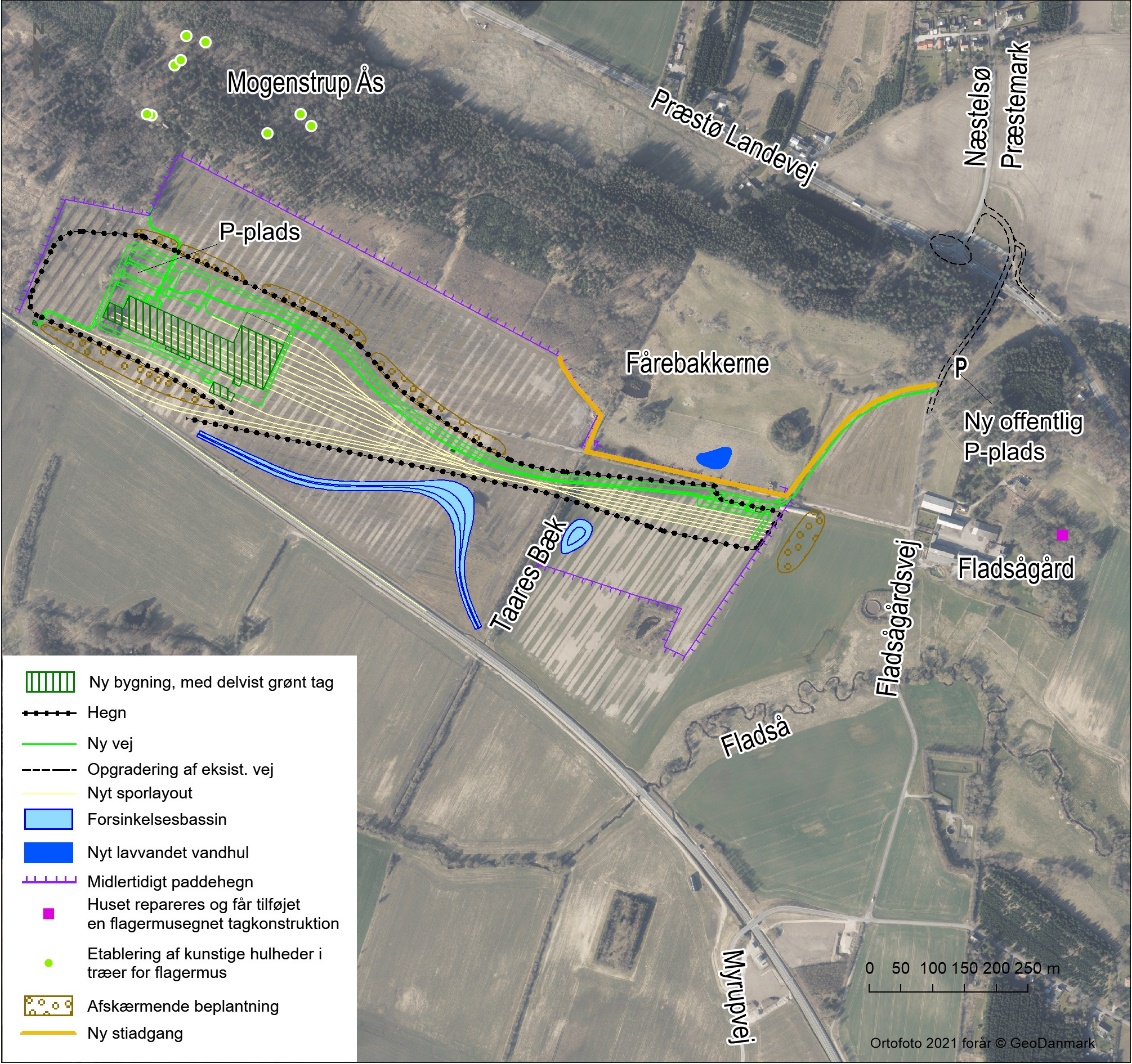 Figur nr. 1  Placering og indretning af værkstedsfaciliteterne på det ca. 70 hektar store arealAnlægsfasenI starten af anlægsfasen etableres der et paddehegn ved den nordlige, østlige og sydlige del af byggepladsen, så padders mulighed for at komme ind i området forhindres i anlægsfasen. Der etableres ligeledes et vandhul neden for Fårebakkerne for at understøtte det eksisterende moseområde som levested for springfrø.For at forebygge et tab af yngle- og rastesteder for flagermus i de gamle haver til de to faldefærdige bygninger, der nedrives, vil der blive veteraniseret træer på åsen, som er egnede yngle- og rastesteder for flagermus med det sammen.For at der i området fremover ligeledes er en bygning, som er egnet som yngle- og rastelokalitet for arter af flagermus, og for generelt at understøtte fortsat tilstedeværelse af et varieret udvalg af mulige levesteder etableres en tagkonstruktion på en bygning i nærheden af de nedrevne bygninger på Fladsågårdsvej på en sådan måde, at det er egnet som yngle- og rasteområde for flagermus med det samme.I forbindelse med anlæggelse af værkstedet bliver Fladsågårdsvej sænket under broen på Præstø Landevej, så lastbiler til værkstedet sikres adgang. Herudover vil tilslutningen af Fladsågårdsvej til Næstelsø Præstemark blive forlagt mod nord, så kurven på vejen bliver bedre anvendelig for de store biler. Tilslutningen af Egemosevej bliver ligeledes forlagt. Disse tiltag vil ske inden bygningen af værkstedet. I anlægsperioden begrænses støv ved renholdelse og befugtning af støvede arealer. Støj og vibrationer fra byggepladsen vil blive reguleret i henhold til Næstved Kommunes Regulativ for støj og støv, Regulativ for midlertidige støjende og støvende bygge- og anlægsarbejder.Adgang for tog til området vil blive etableret via tilslutning til banen i områdets sydvestlige kant via sporskifter og transversaler.Anlægsperioden vil være fra 1. kvartal 2023 til og med 2. kvartal 2025, så det kan tages i brug i slutningen af 2025.DriftsfasenVejadgang for personale og vareleveringer for bl.a. materiel til togene vil blive etableret fra Fladsågårdsvej, som via Præstø Landevej har forbindelse til det overordnede vejnet, herunder Sydmotorvejen (E47). Når værkstedet er i drift, vil det beskæftige ca. 110 medarbejdere. Der vil være aktiviteter på værkstedet døgnet rundt alle ugens dage.Der vil blive opsat arbejdsbelysning på udendørsarealer langs veje, ved bygninger samt ved ranger- og opstillingsarealer. Oplag af flydende kemikalier og farligt affald som f.eks. spildolie sker i egnede beholdere, som opbevares under tag og beskyttet mod vejrlig på en oplagsplads med tæt belægning og uden afløb. Der vil blive udarbejdet en miljøplan, der sikrer dette.Der anvendes ikke pesticider på området. Overfladevand ledes til Taares Bæk.Offentlig høring Resume af høringssvarDer er i 2. offentlighedsfase indgået xx høringssvar. Høringssvarene fremgår af Bilag 2. DSB`s og Næstved Kommunes kommentarer til høringssvarene fremgår ligeledes af bilaget. Miljøstyrelsens vurderinger og bemærkninger, samt høringssvarenes indflydelse på afgørelsen fremgår endvidere af Bilag 2. Høringens indflydelse på afgørelsenVilkårDSB skal etablere værkstedet i Næstved inden for de fysiske og miljømæssige rammer og forudsætninger, som fremgår af miljøkonsekvensrapporten. Herudover skal DSB etablere og drive værkstedet i overensstemmelse med nedenstående vilkår, samt udledningstilladelser meddelt af Næstved Kommune.Ændres rammerne eller forudsætningerne betragtes det som en ændring af projektet, som skal behandles efter Miljøvurderingsbekendtgørelsens regler.§ 25-tilladelsen meddeles på baggrund af: DSB’s ansøgning.Miljøstyrelsens afgrænsningsudtalelse med krav til indholdet i miljøkonsekvensrapporten.Miljøkonsekvensrapporten for DSB’s værksted i Næstved udarbejdet af bygherre.Kommuneplantillæg nr. 8 til Kommuneplan 2021 for Næstved Kommune for et nyt område til erhvervsformål ved Mogenstrup vedtaget xx.xx.Lokalplan nr. 142 for et nyt område til erhvervsformål ved Mogenstrup, vedtaget xx.xx.2022.Næstved Kommunes Tilladelse til udledning af vej-, overflade- og tagvand til Taares Bæk og Fladsåen fra DSB-værksted på Fladsågårdsvej, 4700 Næstved, dateret xx.xx.Næstved Kommunes Midlertidig tilladelse til udledning af oppumpet grundvand og overfladevand i forbindelse med anlæg af DSB-værksted på Fladsågårdsvej, 4700 Næstved, dateret xx.xx.Projektet skal desuden overholde den til enhver tid gældende øvrige lovgivning.Næstved Kommune, som er miljømyndighed for værkstedet, har til Miljøstyrelsen oplyst, at eltogsværkstedet vil blive reguleret efter § 42 i Miljøbeskyttelsesloven, som et maskinværksted med et produktionsareal under 1000 m2. Derudover vil værkstedet blive reguleret efter Næstved Kommunes regulativ for opbevaring af farlige stoffer.Følgende vilkår fastsættes som forudsætning for § 25-tilladelsen:HegnDer skal være etableret et sikkerhedshegn rundt om værkstedet inden værkstedet tages i drift. Hegnet skal være mørkegråt, grønt eller lignende, og med maskestørrelse på mindst 5 x 20 cm. PaddehegnDer skal opsættes paddehegn før at anlægsarbejdet igangsættes. Hegnet skal placeres, så det hindrer padder i at komme ind på området fra kendte lokaliteter og bestande nord og syd for anlægsområdet, jvf figur 2. Dokumentation for opsætning af paddehegn skal indsendes senest 14 dage efter opsætningen til Miljøstyrelsen.Inden anlægsarbejdet igangsættes skal alle paddeegnede områder inden for anlægsområdet gennemgås for padder, så det sikres, at der ikke er padder inden for anlægsområdet. Senest 1 måned efter gennemgangen skal der til Miljøstyrelsen fremsendes en oversigt over hvilke paddearter, der er fundet.FlagermusHvor der fældes træer som ved undersøgelserne tidligere er vurderet egnede som levesteder for flagermus, skal et tilsvarende antal træer, som så vidt muligt ligner de fældede træer i struktur, størrelse og alder sikres, mod fremtidig fældning. Træerne som sikres, skal være placeret så tæt som muligt på de fældede træer og i en afstand som på de enkelte lokaliteter ikke overstiger de fundne flagermus aktionsradius. Bygherre skal senest (6 måneder efter meddelelse af tilladelsen) indsende dokumentation til Miljøstyrelsen for aftaler, der sikrer træer mod fældning. Dokumentation kan fx bestå af skriftlige aftaler med relevante lodsejere. Samtidig skal der indsendes en redegørelse for valg af træer.I det omfang at der fældes træer over 5 m, skal der snarest muligt inden for projektområdet plantes et tilsvarende antal nye træer af hjemmehørende løvtræsarter       Bygherre skal senest 14 dag efter plantningen indsende dokumentation til Miljøstyrelsen for fældning og plantning af træer.Fældning af flagermusegnede træer må kun ske i perioden:sidst august til midten af oktoberslutningen af april til begyndelsen af juni. Forud for fældning skal det sikres, at der ikke er ynglende fugle i træerne.  Senest 7 dage forud for fældningen skal dette anmeldes til Miljøstyrelsen. Flagermusegnede træer kan dog fældes uden for de angivne perioder, såfremt det kort forinden konstateres ved besigtigelse. at de pågældende træer ikke anvendes af flagermus.Begrundelse for afgørelsenPå grundlag af oplysningerne i den af bygherre udarbejdede miljøkonsekvensrapport og de stillede vilkår i nærværende tilladelse samt Næstved Kommunes udledningstilladelser vurderer Miljøstyrelsen, at DSB’s værksted kan etableres og drives uden uacceptable påvirkninger af miljøet.  Værkstedet reguleres af Næstved Kommune efter § 28 og § 42 i Miljøbeskyttelsesloven. Derudover har Næstved Kommune oplyst, at kommunen har vedtaget et regulativ for opbevaring af farlige stoffer, som også vil omfatte værkstedet.  Miljøstyrelsen vurderer i den konkrete sag, at en regulering efter § 42 i miljøbeskyttelsesloven og et regulativ for opbevaring af farlige stoffer er dækkende for at varetage de miljømæssige påvirkninger relateret til drift af værkstedet herunder luft-, støjforurening, samt beskyttelse af jord, grundvand og overfladevand i forbindelse med opbevaring og spild. Der stilles derfor ikke yderligere vilkår for disse forhold. Det er nærmere beskrevet i de relevante nedenstående afsnit.Næstved Kommune er myndighed for meddelelse af udledningstilladelse (§ 28 i Miljøbeskyttelsesloven) for overfladevand i driftsfasen, samt udledningstilladelse for udledning af oppumpet grundvand fra etablering af værkstedet. Udledningstilladelser erstatter Miljøstyrelsens tilladelse efter miljøvurderingsloven for så vidt angår regulering af udledning til recipient. Baggrunden herfor er, at den lovgivning, som spildevandstilladelsen meddeles på grundlag af, anses for at varetage de miljømæssige hensyn og afvejninger, som efter miljøvurderingsreglerne er relevante for det konkrete projekt. Såfremt der bliver behov for udledning af oppumpet grundvand/overfladevand, der ikke er behandlet i miljøkonsekvensrapporten, er dette en ændring af projektet og er omfattet af Bilag 2, pkt 13 a i Lov om Miljøvurdering, såfremt der er tale om en mulig væsentlig skadelig indvirkning på miljøet.Befolkningen og menneskers sundhed, herunder friluftslivEtableringen og driften af værkstedet vil få betydning for friluftslivet i nærområdet. AnlægsfaseVildtet og dermed jagten vil blive påvirket af særligt støj og arbejdslys i anlægsfasen. Det er oplyst, at lys i anlægsfasen på værkstedsområdet vil blive fokuseret på de steder, det skal oplyse, så mennesker, fugle og vildt generes mindst muligt. Det er vurderet i rapporten, at der i anlægsfasen vil være en moderat påvirkning af jagtinteresserne i den umiddelbare nærhed til værkstedet. Værkstedet vil blive hegnet ind, og privatpersoner vil derfor ikke have adgang til området. Hegningen af området vil også få konsekvenser for gennemtrængeligheden af området for vildt. Det fremgår af rapporten, at lys i anlægsfasen vil have en moderat visuel påvirkning, idet der ikke er mange lyskilder i aften og nattetimerne. Miljøstyrelsen lægger til grund som en forudsætning, at det er indarbejdet som et tiltag i projektet, at lys i anlægsfasen skal være fokuseret. Der stilles derfor ikke vilkår. Miljøstyrelsen vurderer samlet, at selvom vildtet og dermed jagten bliver påvirket i anlægsfasen, vil påvirkningen være af så     kort varighed, at påvirkningen ikke er væsentlig.Det er oplyst, at stiforbindelsen Fladså Løjed i anlægsfasen vil blive nedlagt, og rundturen via denne vil dermed blive forhindret. Trampesporet langs skovbrynet vil blive opretholdt i anlægsfasen, og vil kunne tilgås fra Fladsågårdsvej, så forbindelsen opretholdes under anlæg. Det vil også stadig være muligt at følge den del af sporet, som går oppe på Mogenstrup Ås.    Fårebakkerne, som fungerer som kælkebakke og skilift i vinterhalvåret, er ikke en del af værkstedsområdet, og aktiviteten vil kunne fortsætte. Det er oplyst, at der vil være adgang til Fårebakkerne fra Fladsågårdsvej i anlægsfasen, da de forberedende arbejder med opgradering af Fladsågårdsvej er afsluttet inden. I forbindelse med vejarbejdet er der etableret en ny offentlig parkeringsplads ved Fladsågårdsvej, som ligeledes vil være tilgængelig i anlægsfasen. Adgangen til bakkerne fra nord var begrænset i en periode på ca. 8 mdr. fra november 2021 til juni 2022 grundet arbejdet med opgradering af Fladsågårdsvej. Miljøstyrelsen har noteret sig, at der har været begrænset adgang til Fårebakkerne i en periode på 8 måneder, men lægger vægt på, at det i den periode og fortsat i anlægsperioden vil være adgang til bakkerne. På den baggrund vurderes det, at påvirkninger ikke er væsentlig.DriftsfaseDer vil på værkstedet være aktiviteter hele døgnet, og dermed også belysning af sporarealer, parkeringspladser og værkstedsbygninger i aften- og nattetimerne. Det vurderes i miljøkonsekvensrapporten, at det derfor er sandsynligt, at jagten vil blive påvirket af driften af værkstedet. Det fremgår af rapporten, at der primært drives jagt i området vest for værkstedet, og derfor vil den eksisterende beplantning have en dæmpende effekt på lys og lyd. Værkstedet vil i driftsfasen blive indhegnet, så privatpersoner ikke har adgang til området. Hegnet vil have en barriereeffekt for vildt, der i dag søger ud på marken. Værkstedet vil i driftsfasen kunne overholde de vejledende støjgrænser for virksomheder, og vil dermed støje mindre end i anlægsfasen.Miljøstyrelsen har noteret sig, at lys i driftsfasen vil blive fokuseret for at begrænse påvirkningen.I Lokalplan 142 er der indsat bestemmelser, der regulerer lys i driftsfasen. Det fremgår at lys skal være afskærmet, så belysningen ikke er til gene for omgivelserne. Miljøstyrelsen lægger lokalplanens bestemmelse til grund og stiller ikke yderligere vilkår.Samlet vurderer Miljøstyrelsen, at påvirkningen på jagt ikke vil være væsentlig, idet jagt primært foregår vest for værkstedet, samt at lys og støjpåvirkningen vil være begrænset.Det er oplyst, at der etableres en lavbundet sø ved foden af Mogenstrup Ås, som vil kunne anvendes som skøjtesø i vinterhalvåret.  Der er ingen påvirkning af anvendelsen af Fårebakkerne som kælke- og skibakke i driftsfasenSporet ved Fladså genetableres som en del af projektet. Den del af sporet, som går langs Mogenstrup Ås bevares, hvorimod Fladså Løjed nedlægges. Trampesporet langs skovbrynet, som går tilbage mod Fladsågårdsvej, bevares og fortsættes ud til adgangsvejen til værkstedet og Fladsågårdsvej Påvirkningen af de rekreative interesser vurderes derfor i miljøkonsekvensrapporten at være lille. Miljøstyrelsen har noteret sig, at stiforbindelse ved Fladså Løjed bliver genetableret i et andet trace, som en del af projektet. Genetableringen vil ske som en forlængelse af trampestien langs skovbrynet neden for Mogenstrup Ås frem til ny adgangsvej fra Fladsågårdsvej. Der etableres ligeledes en ny offentlig parkeringsplads på Fladsågårdsvej. Den visuelle oplevelse ved benyttelse af stien vil blive påvirket og ændres som følge af projektet. Idet genetableringen af stien er en del af projektet, stilles der ikke vilkår hertil.Samlet vurderer Miljøstyrelsen at projektet ikke vil påvirke de rekreative interesser væsentligt i driftsfasen.Støj fra etablering og drift af værkstedet i relation til overholdelse af støjgrænser er beskrevet i afsnit 4.14, mens den visuelle påvirkning er beskrevet i afsnit 4.3.Kulturarv og arkæologiMuseum Sydøstdanmark vurderer, at der er stor chance for at påtræffe væsentlige fortidsminder inde for projektområdet i form af især bebyggelsesspor fra oldtiden og middelalderen, men også andre fortidsminder såsom grave, vejstykker og depot ofringer.I efteråret 2020 foretog Museum Sydøstdanmark en forundersøgelse af et 45 ha stort areal, som er det areal inden for hvilket, der sker jordarbejder i forbindelse med projektet. Forundersøgelsen tog ca. tre måneder, fra september til december. Ud fra forundersøgelsen blev der udpeget fire områder til videre arkæologisk udgravning i perioden maj til september 2021. Museum Sydøstdanmark har oplyst, at der blev udgravet flere brønde og bebyggelser fra jernalderen. På hele udgravningen blev der indsamlet fund i form af keramik og flint, som overordnet set kan dateres fra den ældste stenalder, bronzealderen og frem til germansk jernalder – en periode på mere end 12.000 år. Sammen med bebyggelsen giver fundene et særdeles godt billede af oldtidens aktivitet for foden af den store ås.Museum Sydøstdanmark afsluttede udgravningerne i september 2021 og frigav herefter arealet. Det er oplyst, at der ikke skal udføres yderligere arkæologiske undersøgelser inden anlægsarbejdet kan gå i gang.På baggrund af Museum Sydøstdanmarks oplysninger og frigivelse af arealerne til projektet, vurderer Miljøstyrelsen at påvirkningen fra projektet på arkæologi ikke vil være væsentligt. FredningUmiddelbart nord for området, hvor værkstedet placeres, ligger det fredede område Fladså Banker, hvis formål er bevarelse af dele af Mogenstrup Ås. Fladså Banker blev fredet ved Overfredningsnævnets kendelse af 3. januar 1942, og har til formål at bevare dele af Mogenstrup Ås. Fredningen dækker et areal på ca. 31 ha. Arealerne må ikke anvendes til andet end ager og skovbrug, og skal i det væsentlige forblive i deres nuværende tilstand. Der må ikke graves grus, sten eller andet og der må ikke anbringes eller indrettes bygninger eller indretninger, der kan virke skæmmende.Selve projektområdet for værkstedet er beliggende uden for fredningsarealet.  Dette er sikret i lokalplan 142.Udvidelsen af Fladsågårdsvej vil ske sydøst for allerede eksisterende vej, og vil berøre fredningen af Fladså Banker i det område hvor vejen skal udvides. Næstved Kommune, som er vejmyndighed, har ved mail af 24. juni 2020 oplyst, at al vejudvidelse vil ske imod sydøst – dvs. i den side, hvor der står huse i dag. DSB ejer disse huse, som vil blive revet ned i forbindelse med projektet.Næstved Kommune skal som tilsynsmyndighed for fredninger vurdere, om det planlagte arbejde kræver en dispensation fra fredningsbestemmelserne. Kommunen har vurderet, at arbejdet kræver en dispensation, og derfor indsendt en ansøgning til Fredningsnævnet. Fredningsnævnet foretog en besigtigelse d. 10. maj 2021 og har efterfølgende d. 12. maj 2021 oplyst, at udvidelse og sænkning af Fladsågårdsvej ved foden af banken må anses for beskedne i forhold til den nuværende vej og uden betydning for de geologiske og landskabsmæssige interesser, som fredningen har til formål at beskytte, og uden betydning for de naturtyper og arter, der er omfattet af naturbeskyttelseslovens § 50, stk. 2. Fredningsnævnet meddelte derfor tilladelse til den ansøgte udvidelse og sænkning af Fladsågårdsvej. Fredningsnævnet fandt dog, at beskrivelsen den ansøgte støttemur mellem Flad-sågårdsvej og foden af banken er ufuldstændig, navnlig for så vidt angår materialer og fremtoning. Fredningsnævnet oplyste, at ansøgningen bør præciseres yderligere, hvorefter den formentlig vil kunne behandles af fredningsnævnet uden ny besigtigelse.  Den 16. november 2021 meddelte Fredningsnævnet, at støttemuren, der med den ansøgte udformning af 16. juli 2021 begrænser udgravning mest muligt og æstetisk svarer til den nuværende støttemur, må anses for hensigtsmæssig.Fredningsnævnet meddelte derfor tilladelse til støttemuren med den ansøgte udformning, jf. naturbeskyttelseslovens § 50.Frednævnsnævnet meddelte d. 1. november 2021 tilladelse til opstilling af en skurby ifb med anlægsarbejderne på Fladsågårdsvej.  Fredningsnævnet fandt, at opstillingen af tre skurvogne i et tidsrum på 4-5 måneder til brug for anlægsarbejderne i forbindelse med den omlægning af Fladsågårdsvej, som fredningsnævnet allerede har givet tilladelse til, må anses for et accessorium i forhold det anlæg, som Fredningsnævnet gav tilladelse til den 12. maj 2021. Skurvognene kan på denne baggrund ikke anses for skæmmende bygninger eller indretninger, der kræver selvstændig dispensation, jf. fredningsbestemmelserne, men kan iværksættes uden yderligere tilladelse eller dispensation fra fredningsnævnet.
Miljøstyrelsen har noteret sig, at de nødvendige dispensationer er meddelt af Fredningsnævnet. Samt at selve værkstedet placeres uden for det fredede område, hvilket er sikret i lokalplan 142.Miljøstyrelsen vurder på den baggrund, at projektet ikke vil have en væsentlig påvirkning på fredningen. Landskab og visuelle forholdEtablering af et større værksted, inklusiv tekniske anlæg, i et område, der ikke er direkte knyttet til eksisterende bebyggelse vil altid betyde en større ændring i landskabet. Værkstedet placeres i den del af projektområdet med den laveste kote, og der etableres afskærmende beplantning.Af miljøkonsekvensrapporten fremgår, at for at reducere den visuelle påvirkning fra trampestien og fra Fårebakkerne, vil der blive etableret afskærmende beplantning mellem Mogenstrup Ås og værkstedsbygningen. Beplantningen vil være af en sådan karakter og placeres i landskabet, så den skærmer indsigten til værkstedsbygningen, se figur 1. Der etablereres endvidere afskærmende beplantning syd og øst for værkstedet og opstillingsspor.Det er d. 21. juni 2022 blevet oplyst, at det af beplantningsplanen fremgår, at den afskærmende beplantning vil blive udplantet som treårsfrøplanter med en højde på mellem 50 og 80 cm ved udplantning. Der plantes hjemmehørende træsorter, primært løv, herunder rødel, stilkeg, navr, seljerøn og engiflet hvidtjørn.Ved etablering af den projekterede beplantning i et ca. 20 m bredt bælte vurderes i miljøkonsekvensrapporten, at påvirkningen af landskabet vil være moderat (ved Fårebakkerne). Placeringen af den afskærmende beplantning er fastholdt i Lokalplan 142 for området. Det fremgår endvidere af planen, at den afskærmende beplantning skal udføres med løvfældende træer og stedsegrønne nåletræer af hjemmehørende arter. Miljøstyrelsen lægger dette til grund som en forudsætning og stiller ikke vilkår om placeringen af den afskærmende beplantning eller trætyper. Af Lokalplanen fremgår, at beplantningsbæltet skal have en bredde af minimum 8 m. Af miljøkonsekvensrapporten fremgår det, at beplantningen etableres i et ca. 20 m bredt bælte. Miljøstyrelsen forudsætter at beplantningen udføres som beskrevet i rapporten og beplantningsplanen og vurderer på den baggrund, at den visuelle påvirkning ikke vil være væsentlig. Der stilles ikke vilkår om beplantningens udformning og karakter, da dette fremgår af miljøkonsekvensrapporten og beplantningsplanen.Etableringen af de afskærmende beplantninger vurderes ikke at have en slørende effekt på landskabsoplevelsen, dels fordi de etableres på steder, hvor åsen er træbevokset, dels fordi træerne ikke vil få en højde, hvor åsen er dækket, og endelig fordi de erstatter levende hegn på arealet. Det er oplyst, at værkstedet forsynes med ventilationskasser med en højde på ca. 3,5 m, der placeres oven på en mindre andel af taget. For at mindske den visuelle påvirkning er det vigtigt, at disse fremstår som en integreret del af bygningen og indpasses i bygningens arkitektur. Kommunen har udarbejdet bestemmelser som fastholder dette i Lokalplan 142. Miljøstyrelsen ligger dette til grund som en forudsætning og stiller derfor ikke vilkår.Miljøstyrelsen vurderer, at for at mindske den visuelle påvirkning er det vigtigt, at samtlige bygningsdele skal være i ikke-reflekterende materialer i mørke dæmpede farver i grøn, brun eller sort, alternativt, så bygningen fremstår så integreret i landskabet som muligt.Af Lokalplan 142 fremgår, at facader skal fremstå i dæmpede jordfarver og at der ikke må anvendes blanke eller reflekterende tag- og facadematerialer. Miljøstyrelsen lægger dette til grund og stiller ikke vilkår herom.Visualiseringen af projektets påvirkning er sket med udgangspunkt i at værkstedsbygningen etableres med grønt tag. For at mindske den visuelle påvirkning vurderer Miljøstyrelsen, at det er vigtigt at dette fastholdes. Af lokalplanen fremgår, at tage skal etableres med begrønning, beplantet med sedum eller anden vegetation. Miljøstyrelsen lægger dette til grund og stiller ikke vilkår herom.Det er oplyst, at der omkring projektområdet skal etableres et max. 3 meter højt galvaniseret sikkerhedshegn samt port med adgangskontrol. Miljøstyrelsen finder, at stålhegnet skal indpasses bedst muligt til landskab og natur. Hegnet skal derfor have en farve (mørkegrå, grøn eller lignende), der sikrer dette. Endvidere vurderes det, at et hegn med en maskestørrelse på ca. 5 cm i bredden og 20 cm i højden, vil tillade padder, krybdyr, småfugle og insekter samt de helt små pattedyr, herunder mus, egern og mår at passere. Der stilles derfor vilkår 1 om hegnets udformning.Af rapporten fremgår det, at for at mindske gener for mennesker, fugle og vildt skal lys på værkstedsområdet i såvel anlægsfasen som driftsfasen fokuseres på de steder, de skal oplyses for at arbejdet kan foregå forsvarligt. Lys er behandlet under ”Befolkningen og menneskers sundhed, herunder friluftsliv”, afsnit 4.1.Geologisk interesseområdeMogenstrup Ås er udpeget som et geologisk interesseområde. Næstved Kommune har oplyst, at kommunen i planlægning for området har haft stor fokus på de geologiske interesser og hensynet til Mogenstrup Ås. Der tillades derfor ikke i lokalplan 142 byggeri og anlæg inden for interesseområdet, som slører landskabsformerne.Dette sikrer en overensstemmelse med retningslinjerne for geologiske bevaringsværdier.FredskovProjektet forudsætter ikke rydning af fredskov i projektområdets nordligste hjørne, men 0,13 ha er kortlagt som fredskov, selvom der ikke vokser skov på arealet (er mark og sti i dag). Fredskoven er omfattet af skovlovens bestemmelser. Miljøstyrelsen vurderer på det foreliggende grundlag, at der overordnet samlet set er redegjort for placeringen herunder behovet for at inddrage de ca. 0,13 ha ikke skovbevokset fredskov i projektet, således at Miljøstyrelsen vil være indstillet på at give de fornødne dispensationer til, at projektets kan gennemførelse. Miljøstyrelsen har noteret sig, at som følge af projektets modningsprocess er det berørte område af fredskoven blevet reduceret. Det gøres opmærksom på, at en tilladelse efter skovlovens § 6 kan medføre vilkår om, at der stilles erstatningsskov, hvis arealet tilladelsen vedrører viser sig at blive større end 0,5 ha. I bynære områder fastsættes dog vilkår om erstatningsskov, hvis arealet er 0,1 ha eller større.Derudover berører udvidelsen af Fladsågårdsvej et mindre stykke fredskov øst for vejen ved brounderføringen (ca. 15 m² eller 0,0015 ha).Begge områder vil blive inddraget samlet i den konkrete vurdering af, om der skal etableres erstatningsskov. Der henvises til bekendtgørelse om erstatningsskov og særlige regler vedrørende kystbeskyttelse på fredskovspligtige arealer m.v. Læhegn/afskærmende beplantningAf rapporten fremgår, at der vil blive etableret en ny afskærmende beplantning af løv- og nåletræer. Generelt bør der ved plantning af træer, både i læhegn og erstatningsskov anvendes hjemmehørende og egnstypiske arter i en sammenlignelig artssammensætning, som det nyplantningerne erstatter. Det er oplyst, at det sikres i den beplantningsplan, der udarbejdes for projektet.Den afskærmende beplantning, som placeres på nord- og sydsiden af, samt øst for værkstedsbygningen, vil også være med til at sikre biodiversiteten og fungere som levested for flora og fauna.Se endvidere under Landskab og visuelle forhold, afsnit 4.3, samt afsnit om Flagermus, afsnit 4.7.6.Vurdering af Bilag IV-arterMiljøkonsekvensrapporten redegør for, at projektet ikke vil beskadige eller ødelægge yngle- eller rasteområder i det naturlige udbredelsesområde for de dyrearter, der er optaget i habitatdirektivets Bilag IV. Af rapporten fremgår det, at der ikke er fundet plantearter, der er registreret på habitatdirektivets Bilag IV. 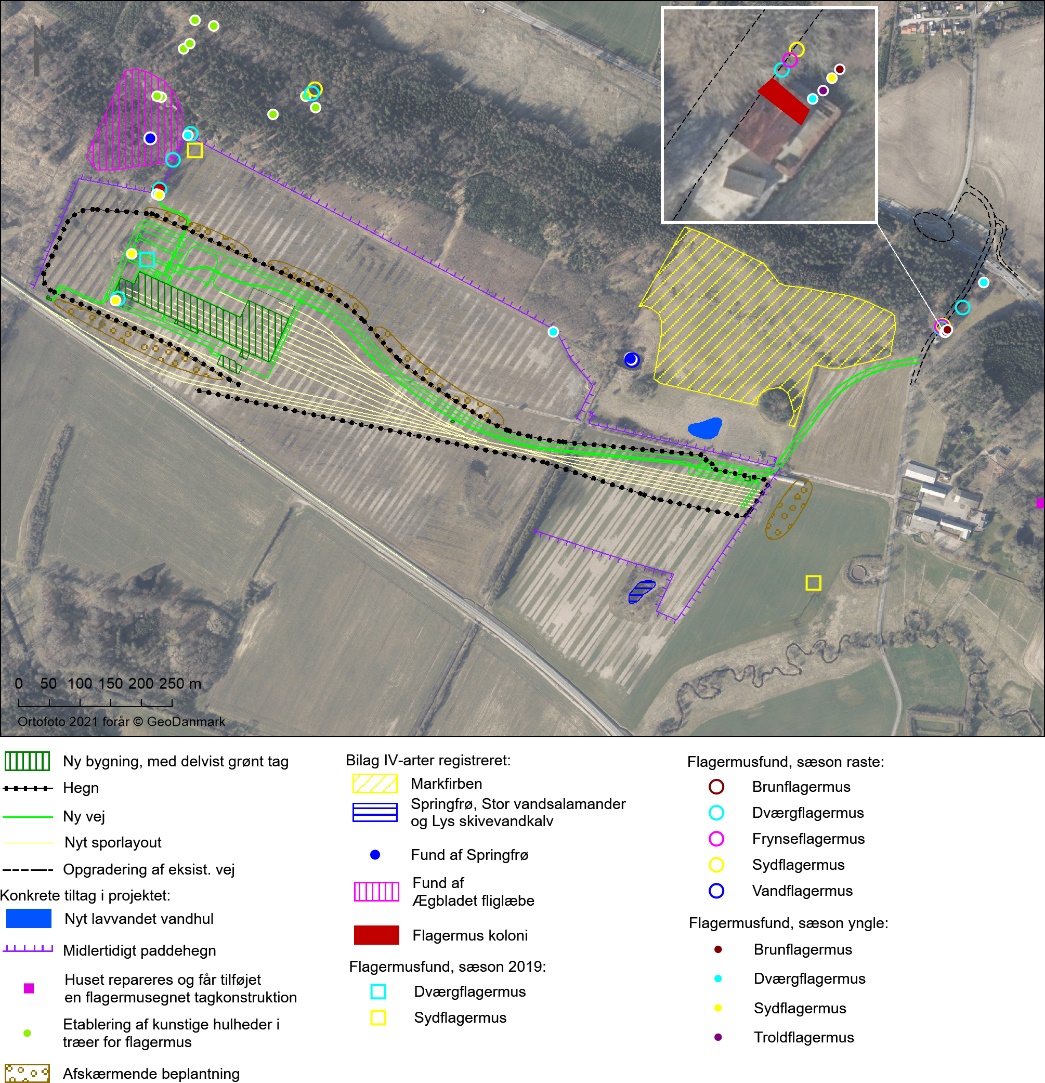 Figur nr. 2 Registrering af Bilag IV-arter samt foranstaltningerPaddeundersøgelserAf rapporten fremgår det, at paddeundersøgelserne er foretaget ved lytning til kvækkende frøer i april 2019 og med brug af ketsjer til at fange haletudser, æg og voksne individer ved to besøg den 11. april og den 4. juli 2019 i vandhuller både indenfor og uden for undersøgelsesområdet. Derudover er der udført en yderligere besigtigelse af vandhullet mellem Taares Bæk og Fladså samt et af vandhullerne ved foden af Fårebakkerne den 31. marts 2022.SpringfrøAf rapporten fremgår det, at der blev observeret hhv. tre og seks ægklumper i vandhullet lige nord for Fladså i 2019 og 2022, men ingen haletudser kunne fanges ved det senere besøg i 2019. Vandhullet ligger isoleret på den dyrkede mark, ca. 150 meter til arealerne omkring Fladså. På grund af bestandens størrelse og isoleret placering vurderes vandhullet ikke at udgøre en kernelokalitet for områdets bestand af springfrø. Individerne i vandhullet vurderes at kunne være en lille satellitbestand til en større bestand af springfrø i moseområdet syd for ved Myrup og øst for ved Kirkeskov, hvor Næstved Kommune (i 2010 og 2012) har fundet springfrø. Disse arealer er større og har gode vilkår for springfrø. Det er sandsynligt at de individer, som yngler i vandhullet, raster lige omkring vandhullet, hvor der er ca. 0,5 ha udyrket areal med græs og mindre træer og buske, da vandhullet ligger omkranset af dyrkede marker, som kan have en barrierevirkning for vandringen.Det er oplyst, at der ikke ligger større skovområder inden for artens normale yngle-vandring på 100-500 meter (Danmarks Miljøundersøgelser, 2007). Det kan dog ikke udelukkes, at individerne søger til andre nærliggende træbevoksninger som f.eks. træbevoksningen langs Fladså (ca. 150 meter væk), det levende hegn langs Taares Bæk (ca. 200 meter væk), ligesom det ikke kan udelukkes, men dog findes mindre sandsynligt, at de søger endnu længere væk til større skovbevoksede områder, som Fladså Banker (ca. 525 meter væk) eller skovene bag Fladsågård (ca. 600 meter væk). Det er endvidere oplyst, at i det vestlige vandhul ved foden af Fårebakkerne, blev der ved undersøgelserne i 2019 ikke fundet padder og vandhullet blev vurderet uegnet for padder grundet tegn på andehold. Ved besigtigelse i 2022 blev der fundet otte ægklumper af springfrø og ingen tegn på andefodring. Vandhullet vurderes i dag at være egnet for padder. Individerne i vandhullet vurderes at raste i skoven lige omkring vandhullet.Der blev ved feltkortlægningen fundet et rastende individ af springfrø i fredskoven/mosen i det nordvestlige hjørne af undersøgelsesområdet, og det må forventes, at moseområdet her benyttes som rasteområde for springfrø. AnlægsfaseAf miljøkonsekvensrapporten fremgår det, at i anlægsfasen vil byggepladsen kunne udgøre en risiko for eventuelle padder, som færdes på arealerne, hvor der foregår anlægsarbejder. Diffust vandrende individer samt de eventuelle individer som raster i skovområdet for at vandre mod vandhullet i syd, vil være sårbare over for trafik på byggepladsen. Da der findes et paddeegnet vandhul ved foden af Fårebakkerne, vurderes det mest sandsynligt at eventuelle rastende individer er tilknyttet dette vandhul. Det kan dog ikke udelukkes helt, at der kan være padder der vandrer fra skoven nord for værkstedet og ned til det sydlige vandhul og der vil derfor være en risiko for at nogle af dem vil kunne omkomme i den forbindelse. Herudover kan byggepladsen have en barrierevirkning. Det er oplyst, at der som en del af projektet forud for anlægsfasen etableres et midlertidigt paddehegn langs med værkstedets vestlige, nordlige, østlige og sydlige grænse frem til Taares Bæk for at undgå, at padder vandrer ud på byggepladsen. Hvis paddehegnet bliver etableret inden for paddernes vandringsperiode, vil der blive etableret jordramper langs den nordvestlige del af paddehegnet, så eventuelle vandrende padder ikke fanges inden for indhegningen. Hvis paddehegnet derimod etableres uden for paddernes vandringsperiode, vurderes der ikke at være behov for jordramper, da der ikke findes paddeegnede områder inden for indhegningen, hvorfor der ikke vurderes at kunne være overvintrende padder inden for værkstedsområdet. Det vurderes i rapporten, at det er mest sandsynligt at padderne fundet i vandhullet mellem Taares Bæk og Fladså, er en satellitbestand til større bestande i hhv. moseområdet syd for ved Myrup samt øst for ved Kirkeby. Det kan dog ikke fuldstændigt udelukkes, at der findes rastende individer i skovområdet nord for værkstedet. Da der i foråret 2022 er fundet otte ægklumper af springfrø i det ene vandhul ved foden af Fårebakkerne, vurderes det mest sandsynligt at eventuelle rastende individer anvender dette vandhul som ynglevandhul, og kun mindre sandsynligt at de anvender vandhullet syd for værkstedsområdet. Det kan dog ikke fuldstændig udelukkes, fremgår det af rapporten. I anlægsfasen, vil det ikke være muligt for eventuelle individer at komme til dette vandhul grundet paddehegnet, medmindre padderne går rundt om. Selvom det vurderes mindre sandsynligt, at der er padder der bevæger sig fra skoven nord for til vandhullet syd for, er der på bygherres foranledning etableret et ca. 1.000 m² stort vandhul ved foden af Fårebakkerne. Vandhullet blev etableret som et fladvandet vandhul med flade brinker, så det er egnet som et ynglevandhul for springfrø. Vandhullet blev etableret i februar/marts 2022, en vækstsæson inden paddehegnet opsættes. Det nyetablerede vandhul skal således ikke erstatte eksisterende vandhuller, da projektet ikke nedlægger vandhuller, men skal forbedre ynglemulighederne for springfrø nord for værkstedet og det nyetablerede vandhul vil kunne fungere som ynglevandhul for individer, der overvintrer eller raster i skovområderne nord for værkstedet. Fordi vandhullet syd for værkstedet primært vurderes at blive anvendt af bestande syd og øst for vandhullet, og således kun af få eventuelle individer fra nord, vurderes midlertidig afskæring af vandhullet i anlægsfasen, således ikke at påvirke den økologiske funktionalitet.Miljøstyrelsens vurderingMiljøstyrelsen bemærker, at der opsættes et paddehegn nord og syd for sporarealet for at hindre at springfrøen vandrer over arbejdspladsen. Miljøstyrelsen er enig i vurderingen af behovet for opsætning af paddehegn, og stiller derfor vilkår 2 om dette. Paddehegnet skal opsættes som beskrevet i miljøkonsekvensrapporten. Der skal indsendes dokumentation for dette til Miljøstyrelsen.Forud for anlægsarbejdet, skal det sikres, at der ikke er padder inden for projektområdet.  Paddeegnede områder inden for projektområdet skal derfor gennemgås manuelt af en paddekyndig person, som skal flytte eventuelle padder til uden for paddehegnet. Miljøstyrelsen sætter vilkår 3 om dette. Senest 1 måned efter gennemgangen skal der til Miljøstyrelsen fremsendes en oversigt over hvilke paddearter, der er fundet, ved gennemgangen. Det gøres opmærksom på, at der skal ansøges om dispensation fra artsfredningsbekendtgørelsens § 10 stk. 1, i forbindelse med eventuel håndtering af padder. I ansøgningen skal beskrives hvorledes projektet håndterer springfrø og andre padder.  I dispensationen fra artsfredningsbekendtgørelsen vil der blive stillet vilkår om en afrapportering af hvordan DSB har brugt dispensationen, samt dokumentation for at tiltagene er blevet udført. Det er af Næstved Kommune vurderet, at sænkningstragten som følge af grundvandssænkningen i anlægsfasen er under 100 m, se også afsnit 4.11 om § 3- områder.  På baggrund heraf vurderer, Næstved Kommune, som § 3 myndighed, at grundvandssænkningen ikke vil kunne påvirke satellitbestanden i det § 3-beskyttede vandhul sydøst for projektområdet, da afstanden er mere end 100 m. Miljøstyrelsen er enig i denne vurdering.Miljøstyrelsen vurderer på baggrund af ovenstående, at der ikke er egnede yngle- eller rasteområder, der ødelægges af projektet, og den økologiske funktionalitet vil kunne opretholdes.DriftsfaseAf miljøkonsekvensrapporten fremgår det, at såfremt individer af springfrø fra vandhullet syd for projektområdet raster i skovene nord for projektområdet, kan skærver m.m. udgøre en øget barriere for disse individer. I driftsfasen vil det nyetablerede vandhul nord for værkstedet, samt vandhullet vest for det nye, kunne fungere som ynglevandhuller for springfrø. Den eventuelle negative påvirkning, der kan være fra øget barriereeffekt, vurderes at være lille i forhold til den positive effekt det nye ynglevandhul vil have på bestanden i området. Området omkring det kommende værksted vil overgå fra at være et intensivt dyrket landbrugsland til et græsareal. Arealet kan afhængig af den fremtidige pleje i større eller mindre omfang blive fødesøgningsområde for springfrøen. Samlet vurderes det i miljøkonsekvensrapporten, at den vedvarende økologiske funktionalitet for springfrø vil blive opretholdt.Miljøstyrelsens vurderingMiljøstyrelsen lægger i sin vurdering vægt på, at der er etableret en paddesø nord for sporanlægget, som kan anvendes som yngleområde for springfrø bestanden nord for sporanlægget i driftsfasen. Idet paddesøen er etableret primo 2022 stiller Miljøstyrelsen ikke vilkår om etablering af denne. På baggrund af ovenstående vurderer Miljøstyrelsen at projektet ikke vil beskadige eller ødelægge yngle- eller rasteområder i det naturlige udbredelsesområde for springfrø.Stor vandsalamanderI miljøkonsekvensrapporten er det oplyst, at stor vandsalamander er registreret i vandhullet syd for projektområdet i juli 2019. Vandhullet ligger isoleret på den dyrkede mark, og der er kun observeret en enkelt larve. Vandhullet forventes, ifølge miljøkonsekvensrapporten, ikke at udgøre en kernelokalitet for områdets bestand af stor vandsalamander. Den eventuelle bestand i vandhullet vurderes at være en lille satellitbestand til større bestand i moseområdet og et vandhul syd for ved Myrup, hvor Næstved Kommune (i 2011 og 2019) har fundet stor vandsalamander. Disse arealer er oplyst at være større og har gode vilkår for stor vandsalamander. Forventeligt raster de individer, som yngler i vandhullet, lige omkring vandhullet, hvor der er ca. 0,5 ha udyrket areal med græs og sammenhængende områder med mindre træer og buske, som er egnet til rastning. Herudover er vandhullet omkranset af dyrkede marker, som reducerer padders vandringsafstande væsentligt. Det er i rapporten oplyst, at det dog ikke kan udelukkes, at individerne søger til andre nærliggende træbevoksninger som f.eks. træbevoksningen langs Fladsåen (ca. 150 meter væk), det levende hegn langs Taares Bæk (ca. 200 meter væk), eller til bygningerne ved Fladsågård (ca. 450 meter væk). Der er større skovområder inden for artens normale ynglevandring i optimalt terræn på op til 800 meter, Fladså Banker (ca. 525 meter væk) og skovene bag Fladsågård (ca. 600 meter væk), men grundet vandhullets isolerede placering midt i dyrkede marker, som væsentligt reducerer padders vandringsafstande, vurderes det i rapporten, at mere nærliggende områder benyttes til rastning. Det vurderes endvidere, at de to ruiner mod vest, der nedrives, ikke kan udgøre raste-områder for salamander. Det skyldes, at afstanden til ruinerne er mere end 900 meter væk over dyrket mark og vandløb.Det er endvidere oplyst, at stor vandsalamander ikke forventes at forefindes i området for værkstedet, og arten vil dermed ikke blive påvirket af projektet i driftsfasen. Hvis individer fra vandhullet syd for projektområdet raster i skovene nord for projektområdet, kan skærver m.m. udgøre en øget barriere for disse individer. I driftsfasen vil det nyetablerede vandhul nord for værkstedet kunne fungere som ynglevandhul for stor vandsalamander. Den eventuelle negative påvirkning, der kan være fra øget barriereeffekt, vurderes at være lille i forhold til den positive effekt, som det nye yngelvandhul vil have på bestanden i området. Området omkring det kommende værksted vil overgå fra at være et intensivt dyrket landbrugsland til et græsareal. Arealet kan afhængig af den fremtidige pleje i større eller mindre omfang blive fødesøgningsområde for stor vandsalamander.Samlet vurderes det, at den vedvarende økologiske funktionalitet for stor vandsalamander vil blive opretholdt.Miljøstyrelsens vurderingMiljøstyrelsen er enig i vurderingen af, at vandsalamanderen raster i områder omkring ynglesøen, og derved ikke kommer ind på arbejdsområdet. Miljøstyrelsen lægger endvidere til grund, at ruinerne, der skal nedrives, er vurderet til ikke at være egnede rasteområder for stor vandsalamander. Dermed er der ingen påvirkning på bestanden af stor vandsalamander i vandhullet syd for projektet. Endvidere vil der i driftsfasen være etableret en paddesø nord for anlægget, som evt vandrende vandsalamander vil kunne anvende som raste- eller yngleområde. Da søen er etableret primo 2022 stilles der ikke vilkår om herom.Det er af Næstved Kommune vurderet, at sænkningstragten som følge af grund-vandssænkningen i anlægsfasen er under 100 m, se også afsnit 4.11 om § 3- områder.  På baggrund heraf vurderer, Næstved Kommune, som § 3 myndighed, at grundvandssænkningen ikke vil kunne påvirke bestanden i det § 3-beskyttede vandhul sydøst for projektområdet, da afstanden er mere end 100 m. Miljøstyrelsen er enig i denne vurdering.På baggrund af ovenstående vurderer Miljøstyrelsen, at projektet ikke kan beskadige eller ødelægge yngle- eller rasteområder i det naturlige udbredelsesområde for vandsalamanderen.MarkfirbenMarkfirben findes ifølge miljøkonsekvensrapporten på overdrevet ved Fårebakkerne nord for undersøgelsesområdet, men ikke inden for undersøgelsesområdet.Ved feltundersøgelserne blev der ikke fundet markfirben. Forholdene på Fårebakkerne er ideelle for markfirben, og her er markfirbenet registreret af Næstved Kommune i 2012. Det må forventes, at markfirbenet også kan forekomme neden for Fårebakkerne, dog vurderes det i rapporten, at der ikke er yngle- eller rasteområder inden for undersøgelsesområdet.I miljøkonsekvensrapporten er det oplyst, at i anlægsfasen kan markfirbenet blive påvirket af anlægsaktiviteter som kørsel, fældning af levende hegn og etablering af nyt hegn ved grusvejen, som vurderes at være sydlige grænse af markfirbenets levested. Paddehegnet, som opsættes, vil ligeledes fungere som en barriere for markfirben, som dermed ikke kan komme ind på byggepladsen, og dermed vil markfirben ikke være i fare for at blive påvirket af anlægsaktiviteterne. I driftsfasen vil stien syd for overdrevet, som markfirben potentielt kan benytte til fødesøgning, være omlagt og retableret i et andet forløb, således vil den fortsat kunne benyttes til fødesøgning. Det fremgår endvidere, at hvor der før var en intensivt dyrket mark, vil der fremover være et større baneterræn. Baneterræner er med deres tørre varme mikroklima, som tiltrækker insekter, et egnet levested for markfirben. Det er oplyst, at værkstedets banearealer dermed vil øge de egnede levesteder for markfirben i området. Miljøstyrelsens vurderingPå baggrund af det oplyste, vurderer Miljøstyrelsen at projektet i hverken anlægs eller driftsfasen vil beskadige eller ødelægge yngle- eller rasteområder i det naturlige udbredelsesområde for markfirben. Projektet vil heller ikke mindske områder egnet til fødesøgningDet vurderes derfor, at den økologiske funktionalitet for markfirben ikke påvirkes og dermed kan opretholdes i anlægs- og driftsfasen.Undersøgelser for flagermus Af miljøkonsekvensrapporten fremgår det, at indledningsvis er projektområdet ved en skrivebordsundersøgelse blevet gennemgået for mulige flagermushabitater: potentielle yngle- og rasteområder, ledelinjer og fødesøgningsområder. Alle de mulige flagermushabitater blev efterfølgende undersøgt ved feltundersøgelser. Forekomsten af flagermus er undersøgt på tre måder:Alle ledelinjer, træer og bygninger inden for projektområdet er vurderet i forhold til egnethed som levested for flagermus. Egnede træer og bygninger inden for projektområdet er visuelt observeret for udflyvende flagermus.Der er benyttet lytteudstyr for at fastlægge hvilke arter der findes i og omkring projektområdet, og hvor disse findes.  Der er udført flagermuslytninger i 2019 og 2020. I 2019 blev der udført lytning med en håndholdt detektor tre lune aftener, henholdsvis i slutningen af august og i starten af september 2019 ved ruinbygningerne og træerne ved disse samt langs ledelinjer i den vestlige og centrale del af projektområdet. I 2020 blev flagermusundersøgelserne udført i to perioder. I flagermusenes yngleperiode d. 6. august til fods af tre personer med håndholdte detektorer. I flagermusenes rasteperiode med undersøgelser d. 2. september med to udlagte lyttebokse og undersøgelser til fods af tre personer med håndholdte detektorer. Feltundersøgelserne blev udført på aftener/nætter med tørvejr, svag eller ingen vind, og lune temperaturer med start fra lidt før solnedgang og ca. 3 timer frem.Ved feltundersøgelserne er de udpegede lokaliteter undersøgt for flagermus, enten ved udlægning af automatiske lyttebokse, der optager ultralydsskrig fra forbipasserende flagermus, eller ved anvendelse af håndholdte manuelle flagermusdetektorer. Indledningsvis fra lidt før solnedgang benyttes de håndholdte detektorer ved potentielle levesteder for samtidig at kunne observere udflyvninger af flagermus, herefter foretages lytninger langs transekter, for at afdække større arealer. De automatiske lyttebokse blev suppleret med lytninger stationært. De automatiske lyttebokse blev lagt på et sted, hvor der forventes at være en aktivitet af flagermus, nemlig ved flagermuskolonien i hustaget ved Fladsågårdsvej 5. Derudover blev der udlagt en lytteboks ved Fladsågårdsvej nr. 1. Følgende flagermus blev registreret i området: Vandflagermus, dværgflagermus, frynseflagermus, brunflagermus, sydflagermus og troldflagermus.Ud over fund ved feltregistreringen er der i vurderingen medtaget kortlægning i Næstved Kommune i 2016 foretaget af Københavns Universitet. Kortlægningen inkluderede blandt andet Fladså Banker, samt skovområdet øst og vest for projektområdet.Derudover angiver Miljøstyrelsens Forvaltningsplan, at følgende tre flagermusarter kan optræde inden for projektområdet: Skimmelflagermus, bredøret flagermus og langøret flagermus. Tabel 1 	Flagermus registreret indenfor undersøgelsesområdet ved feltundersøgelserne i 2019 og 2020 samt i omkringliggende områder i 2016. Se endvidere figur 2.I rapporter er projektets påvirkning på flagermusarterne i området vurderet. Dog ikke for langøret- og skimmelflagermus, som hverken nu eller tidligere er blevet registreret i nærområdet.FlagermusDet fremgår af rapporten at der ikke findes videnskabeligt belæg for at eventuel utilsigtet høj- eller lavfrekvent støj fra værkstedsaktiviteter, vil kunne have en negativ påvirkning på flagermus eller deres byttedyr. Der er internationalt udført flere studier om minimering af turbine- og trafikdrab af flagermus ved at bruge afskrækkende ultralyd, men effektiviteten er stadig ukendt, og der er begrænsede beviser for, at ultralyd kan bruges til at afskrække flagermus og at højfrekvent støj derved kan påvirke deres levevis. Der er for eksempel i USA, lavet flere uafhængige studier ved vindmølleparker, hvor man har forsøgt at minimere utilsigtede drab af flagermus, ved at udsende afskrækkende ultralyd. Resultaterne i de tre studier var uklare og konkluderede, at der kun er begrænset eller ingen evidens for, at ultralyd kan bruges til at afskrække eller påvirke flagermus bevægelser i landskabet. På baggrund af dette, vurderes det, at der ikke er belæg for, at eventuel høj- og lavfrekvent støj fra det nye DSB-værksted vil kunne have en forstyrrende effekt på flagermus i området.Miljøstyrelsen er enig heri og har ikke yderligere at tilføje.AnlægsfaseDet fremgår af rapporten, at der i forbindelse med anlægsarbejdet skal fældes tre enkeltstående træer, som er vurderet egnede for flagermus. Derudover skal der nedrives to ruiner, som ikke vurderes at være egnede for flagermus. Alle træerne står omkring den nordligste ruin. Desuden er der, i forbindelse med de forberedende arbejder med Fladsågårdsvej, nedrevet tre bygninger. Forud for nedrivningen, er der blevet etableret nye kunstige hulheder i flere træer i skoven nord for værkstedet, ligesom der er etableret en ny flagermusegnet tagkonstruktion på en eksisterende bygning i baghaven til Fladsågård. Det fremgår, at det ene træ, der skal fældes, en ældre poppel stående ud til Fladså Løjed, har enkelte større synlige hulheder med gode indflyvningsmuligheder. Det andet træ, en pil, har synlige revner i stammen, tæt ved basis, samt en enkelt synlig hulhed. Det sidste træ står i haven til den nordligste ruin og er en ældre udgået poppel, som tidligere har været meget egnet, men som i dag er væltet og derfor mindre egnet. Stammen er helt hul og åben i begge ender og yder kun begrænset beskyttelse mod vind, vejr og rovdyr.Endvidere fremgår det, at der er nedrevet tre beboelsesejendomme, hvor af den ene blev benyttet af flagermus (dværgflagermus). Desuden ryddes enkelte træsamlinger og dele af læhegn, som fungerer som ledelinje og jagtmark for flagermus.Det fremgår af rapporten, at for at sikre, at individer af flagermus, som benyttede Fladsågårdsvej 5, ikke tog skade af nedrivning af bygningen, blev flagermusene forud for nedrivningen udsluset, og nedrivningen blev udført på skånsom vis. Udslusningen fandt sted først i september 2021, hvor ungerne var blevet store nok til at flyve med ud, og alle flagermus således var flyvedygtige og kunne udsluses. Det fremgår af rapporten, at for at forebygge et tab af eventuelle yngle- og rastesteder i træer og bygninger og generelt understøtte fortsat tilstedeværelse af et varieret udvalg af mulige levesteder er der blevet etableret 11 dybe velbeskyttede hulheder samt ca. 48 mere overfladiske hulheder i 9 træer i skoven nord for værkstedsområdet. De velbeskyttede hulheder er skabt efter anvisning fra flagermusekspert, i træer med gode indflyvningsmuligheder og primært i syd- og sydøstlig retning. Det er oplyst, at træerne er udvalgt i samarbejde med Næstved Kommune og en flagermusekspert, og der er lagt vægt på at udvælge velegnede træer i lysninger med gode indflyvningsmuligheder. Hulhederne er etableret i træer med en lang forventet restlevetid og forventes ikke i sig selv at slå træerne ihjel, hvorfor hulhederne forventes at kunne eksistere i lang tid. Hulhederne vil ligeledes kunne benyttes af de dværgflagermus, der tidligere har anvendt de bygninger der er blevet nedrevet.Det fremgår endvidere, at for at sikre, at der ved udslusningstidspunktet var egnede tagkonstruktioner tilgængelig for flagermus, der anvender bygninger, blev der forud for udslusningen etableret en ny flagermusegnet tagkonstruktion på en eksisterende bygning ved Fladsågård øst for projektområdet. Bygningen formodes tidligere at have huset flagermus og er blot ca. 300 meter væk fra de bygninger, som er blevet nedrevet på Fladsågårdsvej.Bygningen er valgt, da der løber en kilde igennem midten gulvet af bygningen, som COWI vurderer, vil holde bygningen frostfri samt skabe kolde og stabile temperaturforhold, som er særligt vigtige for overvintrende flagermus. Bygningen er placeret i en lavning i skoven, med våde partier omkring sig, hvor der vurderes at være en høj insektaktivitet. Derudover er bygningen placeret i en mindre lysning i en blandet løvtræsbevoksning. Derudover er bygningens vægge opført i kampesten med mange både udvendige og indvendige revner mellem stenene, som udgør egnede opholdssteder for de arter af flagermus, der foretrækker at holde til yderligt i revner og sprækker eller bag bræddebeklædning. Tagkonstruktionen er designet ved inddragelse af flagermusekspert, og der er lagt vægt på at skabe flere forskellige mulige opholdssteder i konstruktionen for at understøtte flere forskellige arter af flagermus. Derudover er flagermuskon-struktionen designet, så den giver de bedste betingelser for flagermus i både varme og kolde perioder.Det vurderes i rapporten, at ud fra de flagermusfund, der er gjort i området, forventes det, at bygningen særligt kan anvendes som sommerkvarter for dværg-, syd- og bredøret flagermus, og som vinterkvarter for dværg- og sydflagermus samt potentielt arter som vand- og frynseflagermus. Tagkonstruktionen vurderes således, sammen med de nye kunstige hulheder i træer på åsen, at have sikret opretholdelse af den vedvarende økologiske funktionalitet for alle arter af flagermus i området. Det er endvidere oplyst, at da lysningen, hvor bygningen er placeret, er ved at blive overskygget, vil der blive fældet, topkappet, opstammet eller ringet enkelte træer i sydlig retning, så bygningen fortsat kan blive soleksponeret. Der er foretaget en besigtigelse af træerne omkring bygningen, og de træer der skal fældes, indeholder ingen synlige hulheder og vurderes ikke at være egnede for flagermus. Fældningen forventes at ske samtidig med fældning af de tre flagermusegnede træer inden for projektområdet.Samlet vurderes det i rapporten, at dette vil understøtte fortsat tilstedeværelse af et varieret udvalg af mulige levesteder i træer og bygninger, og hermed vil der ikke ske en nedgang i yngle- eller rasteområder hverken midlertidigt eller permanent.Det er oplyst, at lavningen, hvor de tre huse langs Fladsågårdsvej lå, fortsat vil være tilgængelig som et lysåbent fourageringsområde med høj insektaktivitet. Der er ca. 300 meter fra den nye flagermusegnede konstruktion og hen til lavningen. Endvidere er det oplyst, at der ryddes ca. 200 meter læhegn, som muligvis benyttes til fødesøgning. Det er vurderet, at være et meget kort stræk, der fjernes i et område med mange og lange stræk af skovbryn og læhegn, hvorfor det vurderes, at flagermus fortsat kan finde tilstrækkeligt med føde. Det er oplyst, at der etableres tre nye levende hegn, som kan benyttes til fødesøgning. I starten vil disse ikke være så høje (50- 80 cm), men de vil, fra de er plantet, tiltrække insekter og dermed også kunne benyttes til fødesøgning.Byggepladsen vil i anlægsperioden blive oplyst også i aften- og nattetimerne med projektører. Denne forstyrrelse med lyskilder kan medføre, at flagermusene i mindre omfang benytter området til fødesøgning. For at mindske denne påvirkning vil belysningen blive fokuseret på det, som skal oplyses, så den ikke lyser unødigt ud i de omkringliggende omgivelser. Påvirkningen vurderes hermed for alle arterne af flagermus at være en lille midlertidig påvirkning, og den vil ikke påvirke arternes vedvarende økologiske funktionalitet. DriftsfaseDet fremgår af miljøkonsekvensrapporten, at i driftsfasen anvendes der også uden for værkstedet arbejdsbelysning, som er reguleret efter lokalplan 142. Lyset vil således være afskærmet samt være fokuseret på de elementer, der skal belyses. Lyset vil således ikke lyse på omkringliggende arealer, men vil være fokuseret på de relevante dele af værkstedsarealet. For at sikre, at lyset er tilstrækkeligt som arbejdsbelysning og samtidig begrænse eventuel utilsigtet lyspåvirkning, vil lyset på området i driftsfasen være styret, så det aktiveres, når der er igangværende aktiviteter. Arbejdsbelysning i driftsfasen vurderes i rapporten således ikke at påvirke den økologiske funktionalitet for flagermus negativt.Det vurderes i rapporten, at den vedvarende økologiske funktionalitet for alle arterne af flagermus vil i driftsfasen blive opretholdt.Miljøstyrelsens vurderingDa flagermus yngle- eller rasteområder er dynamiske og ikke kan henføres til en stedfast og varig biotop som fx et vandhul, men i stedet forgår og opstår over tid, som fx hulheder i gamle træer, er det Miljøstyrelsens holdning, at erstatningstiltag skal sikre, at yngle- eller rasteområderne bevares på både kort og lang sigt. Fældning af træerDet fremgår af rapporten, at der fældes 3 flagermusegnede træer i projektområdet – to poppeltræer og et piletræ.Miljøstyrelsen vurderer, at som afværgetiltag for de fældede træer, skal der inden for nærområdet, nærmest muligt de fældede træers placering, veteraniseres træer, med henblik på etablering af træhulheder med størst muligt potentiale som yngle- og rastesteder for flagermus. Hulhederne skal etableres i mindst 4 meters højde og med motorsav. Miljøstyrelsen noterer sig, at der er veteraniseret 9 træer, og vurderer i den konkrete sag, at dette er tilstrækkeligt.Veteraniseringen skal udføres i samarbejde med en flagermusekspert og efter retningslinjer beskrevet i artiklen ”Flagermus eksperimentet” fra publikation fra Skjoldungernes land; https://nationalparkskjoldungernesland.dk/media/296447/210470-min-nationalpark-magasin-03-2021-web.pdf.Veteraniseringen skal udføres snarest muligt og senest ½ år før træerne fældes. Det er oplyst, at træerne er veteraniseret Det fremgår af rapporten, at for at forebygge et tab af eventuelle yngle- og rastesteder i træer og bygninger og generelt understøtte fortsat tilstedeværelse af et varieret udvalg af mulige levesteder er der i september 2021 blevet etableret 11 dybe velbeskyttede hulheder samt ca. 48 mere overfladiske hulheder i 9 træer i skoven nord for værkstedsområdet. Miljøstyrelsen konstaterer derfor, at veteraniseringen af træerne er udført og efter den anbefalede anvisning, og stiller derfor ikke vilkår herom.Det konstateres ligeledes, at der er gået mere end 6 måneder siden veteraniseringen af træerne er foretaget, hvorfor det ikke fastholdes med vilkår, at de 3 træer først må fældes 6 måneder efter denne er gennemført.Det er Miljøstyrelsens vurdering, at de veteraniserede træer erstatter de levesteder som aktuelt findes i de fældede tre træer, men det skal ligeledes sikres, at aktiviteterne ikke forringer flagermusenes muligheder for at finde fremtidige levesteder. En sådan sikring vurderes i den konkrete sag mest hensigtsmæssigt at være tinglysning/fredning af et antal træer som vurderes på sigt, at kunne udvikle sig til egnede levesteder for flagermusene. Miljøstyrelsen stiller derfor vilkår om, at hvor der fældes træer, som ved undersøgelserne tidligere er vurderet egnede som levesteder for flagermus, skal et tilsvarende antal træer, som så vidt muligt ligner de fældede træer i struktur, størrelse og alder sikres, mod fremtidig fældning. Træerne som sikres, skal være placeret så tæt som muligt på de fældede træer og i en afstand som på de enkelte lokaliteter ikke overstiger de fundne flagermus aktionsradius. Dette fastholdes i vilkår 4, hvor det fremgår, at der skal indsendes dokumentation for indgåede aftaler, samt en redegørelse for valg af træer, der sikres mod fældning. Det fremgår af rapporten at der ryddes ca. 200 meter læhegn, som muligvis benyttes til fødesøgning. Det er oplyst, at der i stedet etableres tre nye levende hegn, som kan benyttes til fødesøgning. I starten vil disse ikke være så høje, men de vil, fra de er    plantet, tiltrække insekter og dermed også kunne benyttes til fødesøgning. Miljøstyrelsen har noteret sig at Lokalplan 142 fastholder, at der skal etableres tre nye levende hegn (afskærmende beplantning) med hjemmehørende træsorter. For at sikre at der også på sigt vil være flagermusegnede træer vurderer Miljøstyrelsen, at det er vigtigt, at i områder, hvor der fældes træer, hurtigst muligt bliver plantet nye træer af hjemmehørende løvtræer, som kan udvikle sig til at være flagermusegnet. Miljøstyrelsen vurderer, at der som minimum skal plantes samme antal træer som der fældes. Miljøstyrelsen stiller vilkår 5 om dette. De plantede træer kan indgå i den afskærmende beplantning, hvis placering fremgår af Lokalplan 142. Miljøstyrelsen vurderer, at træerne dermed vil være inden for den flagermusenes aktionsradius. Det er oplyst, at plantningen af den afskærmende beplantning sker sidst i anlægsperioden. Miljøstyrelsen vurderer, at dette er acceptabel.Miljøstyrelsen vurderer, at i den aktuelle sag er det, det antal træer med en højde over 5 meter som fældes, der som minimum skal genplantes. Højden lægger sig op af den internationale definition af skov hvor der opereres med træer over 5 m eller som potentielt kan blive det. I dette tilfælde er formålet er at sikre levesteder for flagermus i området og der tages derfor udgangspunkt i de træer som er over 5 meter fordi det er særligt disse om på sigt kunne blive værdifulde for flagermus.Bygherre skal senest 14 efter plantning af træer indsende dokumentation til Miljøstyrelsen for fældning og plantning af træer.FlagermustagMiljøstyrelsen har noteret sig, at flagermus taget er etableret inden udslusningen af flagermus blev foretaget. Der stilles derfor ikke vilkår om etablering af et flagermustag.  Derudover er Miljøstyrelsen enige i at tilgængeligheden af forskelligartede opholdssteder er essentielt for at kunne sikre anvendeligheden for flagermus.Størrelsen af flagermustaget og antal af egnede opholdssteder er et af de elementer der har betydning i forbindelse med vurderingen af hvorvidt den økologiske funktionalitet er opretholdt i området, specielt fordi der fjernes flere huse der i mere eller mindre grad har været anvendt som ynglekvarter, mellemkvarter eller vinterkvarter. Det skal derfor sikres, at det ene tag fuldt ud opvejer det tab på den økologiske funktionalitet som fjernelse af de 3 bygninger (Fladsågårdsvej 1,3 og 5) har bevirket. DSB`s rådgiver COWI har d. 6. maj 2022 oplyst, at den opførte bygning/tagkonstruktion indeholder mange forskelligartede levesteder og hele konstruktionen er designet og opført med tiltag, der tilgodeser de forskellige behov som arter af flagermus har til ophold i bygninger. COWI vurderer at erstatningskonstruktionen indeholder flere opholdsmuligheder end i de huse der nedrives, og vurderer dermed at den økologiske funktionalitet er opretholdt på mindst samme niveau. Det er COWIs vurdering at den nye bygning fuldt ud erstatter funktionen af de tre forhenværende bygninger.KonklusionSamlet er det Miljøstyrelsens vurdering, at med de stillede vilkår sikres det, at projektet ikke vil beskadige eller ødelægge yngle- eller rasteområder i det naturlige udbredelsesområde for flagermus nu og på sigt.Lys skivevandkalvDet fremgår af miljøkonsekvensrapporten, at lys skivevandkalv er fundet i det § 3-beskyttede vandhul mellem Taares Bæk og Fladså. Søen og dens umiddelbare omgivelser udgør artens yngle- og rasteområder, og arten vandrer ikke, men forpupper sig dog på land, tæt ved søen.Det er oplyst, at da vandhullet ikke vil blive påvirket af projektet i anlægsfasen eller driftsfase, vurderes det i rapporten, at der ikke vil være en påvirkning af lys skivevandkalv, og den vedvarende økologiske funktionalitet for arten vurderes at kunne blive opretholdt.Det er af Næstved Kommune vurderet, at sænkningstragten som følge af grund-vandssænkningen i anlægsfasen er under 100 m, se også afsnit 4.11 om § 3- områder.  På baggrund heraf vurderer, Næstved Kommune, som § 3 myndighed, at grundvandssænkningen ikke vil kunne påvirke bestanden i det § 3-beskyttede vandhul sydøst for projektområdet, da afstanden er mere end 100 m. Miljøstyrelsen er enig i kommunens vurdering.Samlet er Miljøstyrelsen enig i, at idet vandhullet ikke vil blive påvirket af projektet i hverken anlægsfasen eller driftsfase, vil der ikke være en påvirkning af lys skive-vandkalv, og den vedvarende økologiske funktionalitet for arten vurderes dermed at kunne blive opretholdt.Fredede arterI vandhullet syd for sporanlægget er der ud over Bilag IV-arterne springfrø, stor vandsalamander og lys skivevandkalv, registeret grøn frø, som er fredet. Det fremgår af rapporten, at grøn frø må forventes at raste i græsområdet omkring vandhullet. Området omkring det kommende værksted vil overgå fra at være et intensivt dyrket landbrugsland til et græsareal. Det er oplyst, at arealet afhængig af den fremtidige pleje i større eller mindre omfang kan blive fødesøgningsområde for grøn frø. Der vil dermed være ingen negativ påvirkning på arten.Miljøstyrelsen er enig i vurderingen.ArtsfredningPadderDet er i miljøkonsekvensrapporten oplyst, at der i driftsfasen er en risiko for, at individer af springfrø og stor vandsalamander kan gå til ved forsøg på at krydse skinnerne. Det vurderes dog i rapporten kun at ske i meget lille omfang, da togene kører langsomt, og padderne dermed ikke påvirkes af et stort lufttryk, som normalt forekommer, når togene passerer. Miljøstyrelsen er enig heri. Det er yderligere Miljøstyrelsens vurdering, at risikoen for individdrab er meget lille, da padderne ikke skal krydse anlægget for at bevæge sig mellem deres yngle- og rasteområde, der er knyttet til områderne nord samt syd for anlægget.FlagermusDet er oplyst i rapporten, at der ikke ved feltarbejdet kunne konstateres udflyvende flagermus i træer, der ønskes fældet, men det kan ikke udelukkes, at træerne nu eller senere benyttes af flagermus. Det fremgår også, at for at sikre, at individer af flagermus, som potentielt benytter de flagermusegnede træer, ikke tager skade af fældning af træerne, vil fældning af disse træer og øvrige store træer som vurderes at kunne indeholde skjulte hulheder som udgangspunkt ske i perioden sidst august til midten af oktober eller undtagelsesvis i slutningen af april til begyndelsen af juni, men her er der mange fugle, som har reder og unger. Forud for fældning i maj måned vil det derfor blive sikret, at der ikke er ynglende fugle i træerne. Hvis det er nødvendigt at fælde træerne uden for disse perioder, vil det det umiddelbart før fældning sikres ved besigtigelse, at træerne ikke benyttes af flagermus, før fældning kan finde sted.Af Miljøstyrelsens forvaltningsplan for flagermus fremgår, at ”Det allervigtigste er, at fældningen sker pa et tidspunkt, hvor flagermusene ikke bruger opholdsstedet til ynglekoloni eller som vinterdvalested. I begge tilfælde vil der nemlig altid være flagermus tilstede, der ikke er i stand til at forlade træet. På disse årstider kan man altså aldrig udsluse alle dyrene. For flagermusene vil det være bedst, hvis nødvendige indgreb, dvs. fældning eller flytning af hele træet sker i følgende perioder: sidst i august til midten af oktober eller slutningen af april til begyndelsen af juni”.Det fremgår af miljøkonsekvensrapporten, at fældningen af træerne vil foregå i overensstemmelse med Forvaltningsplanen. For at beskytte flagermusene i forbindelse med fældning af træer, fastholdes anvisningerne i forvaltningsplanen ved vilkår 6. Vilkåret skal endvidere sikre at ynglende fugle ikke forstyrres Natura 2000I Miljøstyrelsens afgrænsningsudtalelsen blev det vurderet, at projektet ikke kan påvirke de arter og naturtyper, der er på udpegningsgrundlaget for Natura 2000-område nr. 169 "Havet og kysten mellem Karrebæk Fjord og Knudshoved Odde" væsentligt, jf. habitatbekendtgørelsen. Området er beliggende ca. 6 km nedstrøms projektet og der er ingen arter på udpegningsgrundlaget som kan vandre op i systemet. Det er fortsat Miljøstyrelsens vurdering, at udledning af overfladevand til Taares Bæk i driftsfasen og oppumpet grundvand i anlægsfasen og videre til området, ikke vil kunne påvirke udpegningsgrundlaget, idet der ikke vil være en påvirkning af Taares Bæk. Se afsnit 4.17.2 Overfladevand for yderlig begrundelse. Her er der nærmere redegjort for, at der ikke vil ske erosion og sedimenttransport i vandløbene, samt øget tilførsel af kvælstof. Der er endvidere redegjort for, at udledningen af regnvand ikke medfører overskridelser af miljøkvalitetskrav.  Endelig vil der ikke blive anvendt pesticider på området. Tilsvarende vil den meget begrænsede emission fra værkstedet sammenholdt med afstanden til naturområdet ikke kunne påvirke området. Den viden der er fremkommet under udarbejdelsen af rapporten har ikke ændret denne vurdering. § 3- områderAf miljøkonsekvensrapporten fremgår det, at projektet potentielt kan medføre påvirkninger af 3 naturområder omfattet af naturbeskyttelseslovens § 3. Taares BækVed etablering af værkstedet vil spor og veje krydse den eksisterende Taares Bæk. Bækken skal derfor rørlægges og underføres de kommende spor og veje. For at begrænse længden af underføringen, omlægges en strækning af Taares Bæk på ca. 150 m, så vandløbet føres under sporene på det smalleste sted (ca. 30 m). Ved underføringen og omlægningen, udgraves det nye forløb, inden den omlagte del tilsluttes Taares Bæk. Ved selve tilslutningen af det nye forløb vurderer COWI, at der kan forekomme en kortvarig sedimentpåvirkning i få timer. Dette vurderer COWI at være en lille påvirkning, da sedimentet grundet den ringe vandføring vil falde til bunds på få meter.Derudover vil der til Taares Bæk i anlægsfasen være udledning af oppumpet grundvand under etablering af værkstedet og i driftsfasen udledning af overfladevand fra værkstedet og befæstede arealer. Taares Bæk vurderes i rapporten, at være tilpasset store variationer i vandføringen over året. Vandløbet har over sommeren karakter af en stillestående grøft og har et profil, som tillader store vandføringer. En udledning fra bassinerne på 1 l/s/red. ha, dvs. 10 l/s (som erstatter den naturlige afstrømning fra det befæstede areal på 9,9 ha) vil således være inden for den naturlige variation i vandføringen i Taares Bæk. Det vurderes på den baggrund, at vandløbets hydrauliske kapacitet ikke vil blive belastet, og det vurderes ikke at være nødvendigt at øge grøftens hydrauliske kapacitet.  Det er i miljøkonsekvensrapporten vurderet, at udledningerne af vand ikke vil medføre erosion eller sedimenttransport. Derudover etableres forsinkelsesbassinerne med olieudskillere. Der henvises til afsnit 4.17.2.1 og afsnit 4.17.2.3 for yderligere oplysninger.FladsåDa der ikke er vurderet en påvirkning af Taares Bæk ved udledning af henholdsvis oppumpet grundvand i anlægsfasen og udledning af overfladevand i driftsfasen, er det i rapporten vurderet, at der ikke vil være en væsentlig påvirkning af Fladså.Mose i nordvestlige ende af projektområdeDet er i miljøkonsekvensrapporten oplyst, at der vil ske oppumpning af grundvand i anlægsfasen i det nordvestlige hjørne af projektområdet tæt på en § 3 beskyttet skovmose. Det er endvidere oplyst, at udløbet ved udledning af oppumpet grundvand i anlægsfasen til ”Det vestlige tilløb til Fladså” etableres således, at vandspejlet i grøften er tilsvarende det ønskede vandspejl i mosen. I forbindelse med grundvandssænkningen reinfiltreres vandmængderne desuden efter behov via reinfiltrationsgrøft langs tilløbet til Fladså, således at oppumpet grundvand tilbageføres til det sekundære grundvandsmagasin og kan tilstrømme mosen. Herved sikres det, at mosen ikke drænes ved sænkning af det sekundære grundvandsspejl  Det er oplyst, at den midlertidige grundvandssænkning er af størrelsesordenen 25-75 m³/time inden for en periode på ca. 24 måneder, med en udledning til recipient på op til 20 l/s. Den samlede oppumpning er estimeret til i alt 200.000-400.000 m³.  Det er oplyst, at den midlertidige grundvandssænkning i anlægsfasen ikke vurderes at ville påvirke naturen, da den dels er af begrænset omfang, dels kun vil sænke til få meter under terræn, i et område, der i forvejen har været drænet. Dette vil hindre udbredelsen af sænkning fra projektområdet ind i moseområdet.Søer samt eng og overdrevNæstved Kommune har i forbindelse med udarbejdelsen af tilladelse til bortledning af oppumpet grundvand vurderet på § 3 beskyttede vandhuller, samt eng og overdrev.Det fremgår af deres tilladelse, at sydøst for værkstedet på marken mellem Fladså og Taares Bæk er der et § 3-beskyttet vandhul. Grundvandssænkningen udføres af det sekundære terrænnære grundvandsmagasin. Magasinet er frit, altså ikke overlejret af lavpermeable jord, dermed vurderes det af kommunen, at rækkevidden af grundvandssænkningen vil være begrænset til under 100 meter. Vandhullet vil dermed ikke blive fysisk påvirket af grundvandssænkningen, da afstanden er over 100 meter.Øst for grundvandssænkningen er et §3-beskyttet vandhul i kanten af Fårebakkerne. Vandhullet påvirkes ikke af grundvandssænkningen grundet afstanden.Nærliggende beskyttet overdrev og eng ved Fårebakkerne vurderes af kommunen heller ikke at blive påvirket af grundvandssænkningen grundet afstanden på over 100 meter.Miljøstyrelsens vurderingI Næstved Kommunes udledningstilladelse for såvel anlægs- som driftsfasen er der stillet vilkår, der sikrer at udledningen til Taares Bæk ikke overstiger 10 l/s, samt der skal erosionssikres ved udlægning af sten i såvel Taares Bæk som Fladså. Miljøstyrelsen er enig i, at det med de stillede vilkår sikres, at der ikke sker sedimenttransport, og der dermed ikke sker en tilstandsændring i vandløbene som følge af udledningerne. Der stilles derfor ikke yderligere vilkår i nærværende tilladelse.Miljøstyrelsen er enig i, at omlægningen af Taares Bæk ikke vil medføre en væsentlig sedimenttransport.Næstved Kommune har, som § 3-myndighed, d. 31. maj 2022 oplyst, at de vurderer, at grundvandssænkningen i anlægsfasen ikke påvirker § 3 mosen. Kommunen vurderer samtidigt, at de tiltag omkring udledning i anlægsfasen, som er beskrevet i miljøkonsekvensrapporten sikrer dette. Miljøstyrelsen er enig i denne vurdering, og har noteret sig, at det ved udledning i anlægsfasen sikres, at den midlertidig grundvandssænkning ikke medfører et ændret vandspejl i §3-mosen, der derfor ikke undergår en tilstandsændring. Miljøstyrelsen lægger dette til grund som en forudsætning og stiller ikke vilkår herom.Miljøstyrelsen er enig med Næstved Kommune i, at grundvandssænkningen ikke kan påvirke øvrige § 3- områder (søer, eng og overdrev) væsentligt.Samlet vurderes det, at projektet ikke vil medføre en væsentlig påvirkning på § 3 områderne. Miljøstyrelsen har endvidere noteret sig, at der vil blive ansøgt om de nødvendige dispensation efter § 3 i Naturbeskyttelsesloven.  Trafik og transportForberedende arbejder. Inden selve anlægsfasen for værkstedet er der som en del af projektet blevet gennemført ændringer på det tilknyttede vejnet. Af miljøkonsekvensrapporten fremgår det, at Fladsågårdsvej var ført under Præstø Landevej med en underføring, hvor frihøjden er 3,80 meter. Dette var ikke tilstrækkeligt til lastbiler, og Fladsågårdsvej er derfor sænket, så der opnås større frihøjde. Samtidig blev Fladsågårdsvej udvidet i bredden, så der bliver plads til kantbaner for at øge sikkerheden for bløde trafikanter. Dette indebar bl.a. nedrivning af de tre ejendomme, der lå meget tæt på vejen. Ejendommene ejes af DSB.Anlægsperioden for vejudvidelsen var ca. 9 måneder, og vejen var lukket i 8 måneder, hvor trafikken blev ledt via Mogenstrup og Myrup med henholdsvis ekstra køretid på 12 og 5 min. Udvidelsen og sænkningen er sket som det første og i en periode, hvor der endnu ikke køres materiale til værkstedet. Der vil i den periode kunne forventes en øget trafik på 15 lastbiler og 500-600 personbiler pr. dag gennem Mogenstrup og et tilsvarende antal ekstra biler gennem Myrup.Krydset Næstelsø Præstemark/Præstø Landevej er blevet modificeret, så store lastbiler bedre kan komme gennem krydset. Modificeringen omfattede flytning af en helle og en cykelsti, og trafikken har kunnet opretholdes under modificeringen. Endelig blev tilslutningen fra Fladsågårdsvej til Næstelsø Præstemark forlagt med cirka 45 meter mod nord, så det skarpe sving på Fladsågårdsvej lige inden underføringen undgåes. Trafikken var opretholdt under etableringen.Vejtilslutningen mellem Fladsågårdsvej og Egemosevej er flyttet længere mod nord for at få bedre oversigt.Udvidelsen og sænkningen af Fladsågårdsvej er sket i dialog mellem DSB og Næstved Kommune, der er vejmyndighed for vejnettet. Kommunen har ved mail af 29. juni 2020 oplyst, at vejprojektet overordnet er en klar forbedring af den berørte strækning både med hensyn til fremkommelighed og sikkerhed i anlægs- og driftsfasen.AnlægsfaseAnlægsfasen for selve værkstedet strækker sig over 30 måneder fra 1. kvartal 2023 til 2. kvartal 2025. I den periode er der behov for tilkørsel af byggematerialer. En mindre del af (f.eks. skinner og skærver) materialerne kan transporteres via jernbanen, men resten vil skulle transporteres på lastbil via Præstø Landevej, Næstelsø Præstemark og Fladsågårdsvej. DSB har oplyst, at i anlægs- og byggefasen vil entreprenørerne blive pålagt krav om at benytte en bestemt rute, så de ikke kører gennem Myrup. Hvis det mod forventning viser sig, at chaufførerne ikke anvender den foreskrevne rute, har DSB oplyst, at der vil blive udarbejdet en kontrolprocedure med mulige konsekvenser for chaufførerne.   Med en anlægsperiode på 30 måneder a 250 arbejdsdage er det vurderet at det vil svare til 15-20 ekstra lastbilture pr. dag i gennemsnit. Erfaringsmæssigt, er det oplyst, at der på de travleste dage være op til fire gange så mange ture, dvs. omkring 60-80 lastbilture på én dag.På Næstelsø Præstemark og Fladsågårdsvej vil den øgede trafikmængde kunne mærkes, men på det tidspunkt vil vejen være udvidet, så der både er bedre plads til de store lastbiler, og de bløde trafikanter har fået bedre forhold end i dag.Det er oplyst, at der vil blive indført lokal hastighedsbegrænsning på 60 km/t på Fladsågårdsvej mellem Næstelsø Præstemark og tilkørslen til værkstedet. For at afhjælpe generne etableres udvidelsen af vejen som nævnt før etableringen af værkstedet. Der etableres kantbaner til cyklister og fodgængere i begge sider, for at mindske oplevelsen af øget utryghed.Ud over lastbiltrafikken vil der være en vis pendlertrafik af de ansatte, der arbejder med at anlægge værkstedet. Omfanget af denne kendes ikke, men i miljøkonsekvensrapporten er den vurderet til at være marginal i forhold til den eksisterende trafik.I forbindelse med rapporten er der udarbejdet en kapacitetsanalyse baseret på trafiktal fra Næstved Kommune. Det er oplyst, at analysen viser, at der kun vil være kapacitetsproblemer i krydset mellem Præstø Landevej og Næstelsø Præstemark, hvis alle dagens transporter kommer inden for meget kort tid ( dvs mindre end 1 time), hvilket i rapporten anses for at være usandsynligt. DriftsfaseI driftsfasen forventes der at være ca. 110 ansatte, som skal til og fra værkstedet, hvilket er estimeret at medføre ca 180 bilture pr dag, når der tages hensyn til samkørsel og brug af cykel. I rapporten er det vurderet, at der om morgenen vil være ca. 50 indkørende biler til værkstedet.  Derudover vil der være en vis lastbiltrafik, som er skønnet til op til ca. 10 lastbiler om dagen, svarende til op til 20 lastbilture, primært i perioden mellem kl. 7 og 18. Det fremgår, at den nygenererede trafik til og fra værkstedet vil medføre en stigning i trafikken i størrelsesordenen 1,5 %. I morgenmyldretiden vil der være en øgning i spidstimetrafikken på ca. 3,5 %. Det er oplyst, at der er udarbejdet en kapacitetsanalyse, som viser, at der ikke forventes kapacitetsproblemer i krydset mellem Præstø Landevej og Næstelsø Præstemark.Som i anlægsfasen vil den øgede trafik i driftsfasen kunne medføre øget utryghed på Næstelsø Præstemark og Fladsågårdsvej. Da der bliver etableret kantbaner til cyklister og fodgængere i begge sider, forventes det ifølge rapporten ikke, at de bløde trafikanter vil opleve en øget utryghed. Miljøstyrelsens vurderingNæstved Kommune ved mail af 24. juni 2020 oplyst, at projektet, for den del de er myndighed for, overordnet er en klar forbedring af de eksisterende forhold på den berørte strækning af Fladsågårdsvej. Både med hensyn til fremkommelighed og sikkerhed. Vejdirektoratet har ved mail af 21. oktober 2020 oplyst, de har været i dialog med DSB/Cowi om vejprojektet for krydset Præstø Landevej / Næstelsø Præstemark, hvor direktoratet er vejmyndighed.Miljøstyrelsen lægger til grund at direktoratet ingen bemærkninger har til kapaciteten. Derudover har direktoratet oplyst, at de ingen yderligere bemærkninger har til projektet, som det er beskrevet i miljøkonsekvensrapporten.Endelig har Næstved Kommune ingen bemærkningen for den del af vejprojektet, de er vejmyndighed for. Kommune har desuden oplyst, at de i februar 2022 har givet DSB en formel tilladelse jf. vejlovens § 8, stk. 3 samt § 48, stk. 1 til ombygningen Fladsågårdsvej og tilslutningen af de nye vejadgange. Endvidere har Næstved Kommune også indhentet politiets samtykke efter færdselsloven og afmærkningsbekendtgørelserne til de projekterede vejændringer. Samlet vurderer Miljøstyrelsen på baggrund af vejmyndighedernes udtalelser og Vejdirektoratets accept af vejprojektet, at den trafik som genereres af projektet ikke vil påvirke miljøet væsentligt, herunder sikkerheden på vejene.VibrationerMiljøkonsekvensrapporten redegør for at der kan forekomme kortvarige komfortgener fra vibrationer for personer, der opholder sig i umiddelbar nærhed (inden for 25 meter) under kompaktering af en ny vejkasse i forbindelse med sænkning af Fladsågårdsvej. Det vurderes derfor, at der vil være en lille påvirkning forbundet med dette arbejde.Det er i rapporten oplyst, at vibrering af spuns og pæle på værkstedet ligger i så stor afstand af boligerne (>250 meter), at der ikke vil forekomme hverken bygningsskadelige eller generende vibrationer.Af Næstved Kommunes "Regulativ for bygge-, anlægs- og nedrivningsaktiviteter fremgår fremgår det, at omgivelserne skal generes mindst muligt af vibrationer. Disse bestemmelser skal overholdes, og det er Næstved Kommune, der er myndighed på området.Miljøstyrelsen vurderer, at regulativet i tilstrækkelig grad sikrer omgivelserne for gener og stiller ikke vilkår for så vidt angår vibrationsbegrænsninger.Det er oplyst, at der i forbindelse med ramning af forstærkning i forbindelse med sænkning af Fladsågårdsvej under Præstø Landevej var mulighed for vibrationsinducerede bygningsskader på broen. Arbejdet er udført, og det fremgår af rapporten at der ikke forekom strukturelle skader på broen. Miljøstyrelsen tager dette til efterretning og stiller ikke vilkår om monitering af broen.StøjAnlægsfaseNæstved Kommunes "Regulativ for bygge-, anlægs- og nedrivningsaktiviteter” indeholder tidsrum for hvornår støjende anlægsarbejder må foretages. Det fremgår følgende: ”Støvende, støjende og vibrerende nedrivnings-, bygge- og anlægsaktiviteter må kun udføres i følgende tidsrum:Man-fre. 7:00 - 18:00Lør. 7:00 - 14:00Søn- og helligdage Ingen aktiviteter ”Forskriften indeholder altså ikke støjgrænser, der skal overholdes ved anlægsarbejder. Derudover er der krav om at orientere berørte naboer inden arbejdet igangsættes.Næstved Kommune er tilsynsmyndighed for anlægsarbejdet.Det fremgår af miljøkonsekvensrapporten, at der er foretaget ramning i forbindelse med en forstærkning af vejforløbet under sænkningen af Fladsågårdsvej ved vejbroen omkring Præstøvej, samt spuns langs vejen, ligesom der er benyttet vejtromler i forbindelse med etableringen af en ny vejkasse på den nordligste del af Fladsågårdsvej.Det er oplyst, at ramning i forbindelse med sænkning og udvidelse af Fladsågårdsvej er udført i en afgrænset periode på ca. 2 uger i januar 2022, på hverdage mellem 07-16, som er i overensstemmelse med Næstved Kommunes regulativ.Af miljøkonsekvensrapporten fremgår at på værkstedet vil der i anlægsfasen være tale om støj fra aktiviteter, som normalt foregår ved bygge- og anlægsarbejde, dvs. rammearbejde, jord- og belægningsarbejder. Miljøstyrelsen konstaterer, at ramningen ved vejarbejdet er udført i overensstemmelse med bestemmelserne i Næstved Kommunes forskrift og har været af en begrænset periode. Miljøstyrelsen har ikke yderligere at bemærke hertil. Støjberegninger for værkstedet viser, at støj i anlægsperioden på hverdage mellem 7- 18 ved de 7 nærmeste naboer vil generelt være under 40 dB(A). I den mest støjende periode med rammearbejde vil støjniveauet ved de mest berørte ejendomme være ca. 45 dB(A). Af rapporten fremgår, at anlægsarbejdet primært vil blive udført i dagperioder mellem kl 7-18. For ejendomme i det åbne land er den vejledende støjgrænse for virksomheder med permanent støj i dagperiode fra 7-18 55 dB(A). Anlægsarbejdet vil derfor generelt ikke belaste omgivelser med mere støj, end der normalt vil være accepteret fra en virksomhed. Kun på de tidspunkter, hvor rammearbejdet ikke kan udføres i tidsrummet 7-18 på hverdage, kan der ved enkelte boliger forekomme støjbelastninger højere end de vejledende grænseværdier for virksomheder. DSB har oplyst, at ramningen fortrinsvist vil foregå dagperioden. Miljøstyrelsen vurderer, at idet anlægsarbejdet ved værksteder generelt ikke vil støje mere end hvad der normalt tillades for permanente virksomheder i det åbne land, vil projektet ikke give anledning til en væsentlig påvirkning. Såfremt der skal udføres ramning uden for tidsrummet 7-18 bliver dette reguleret af Næstved Kommunes forskrift for anlægsarbejder. Miljøstyrelsen vurderer, at denne forskrift tilstrækkeligt sikrer at der ikke vil være en væsentlig påvirkning.Miljøstyrelsen stiller derfor ikke vilkår til støj i anlægsfasen.DriftsfaseMiljøstyrelsens vejledende støjgrænser for en virksomhed i det åbne land er 55 dB(A) i dagperioden, 45 dB(A) i aftenperioden og 40 dB(A) i natperioden. Det fremgår af de udførte støjberegninger ved drift af værkstedet at ved de mest støjbelastede ejendomme er de vejledende grænseværdier overholdt. Den højeste beregnede støj i dagsperioden er beregnet til 32 dB(A), i aftenperioden til 34 dB(A), og i natperioden til 38 dB(A).Næstved Kommune er miljømyndighed for værkstedet og vil regulere støj fra værkstedet med påbud efter § 42 i miljøbeskyttelseslovenMiljøstyrelsen vurderer på den baggrund, at støjen i såvel driftsfase vil være acceptabel, samt at § 42 i miljøbeskytttelsesloven på tilstrækkelig vis vil regulere støjen. Der stilles derfor ikke vilkår.Det vurderes i rapporten, at der ikke vil være nogen væsentlige kumulative effekter forbundet med støjpåvirkningen fra projektet, heller ikke i forhold til jernbanen og vejtrafikken på omliggende veje.Periodevis f.eks. i forbindelse med en passage af et tog eller en bil vil støjen i området kunne stige lidt kortvarigt både under driften af værkstedet og i forbindelse med anlægsarbejdet.På den baggrund vurderer Miljøstyrelsen, at drift af værkstedet ikke vil medføre en væsentlig kumulativ støjpåvirkning.Luft og støvI miljøkonsekvensrapporten er det oplyst, at værkstedet vil blive indrettet og drevet i overensstemmelse med maskinværkstedsbekendtgørelsen hvad angår lugt, luft og   støv. I Maskinværkstedsbekendtgørelsen er der fastsat krav til begrænsning af luftforurening, samt listet relevante B-værdier. Miljøstyrelsen lægger til grund, at det er oplyst, at værkstedet vil kunne overholde krav i Maskinværkstedsbekendtgørelsen, selvom værkstedet ikke er omfattet heraf, men reguleres via § 42 i Miljøbeskyttelsesloven. Da det ikke er muligt, at regulere lempeligere end hvad der er miljøvurderet, vurderer Miljøstyrelsen at der ikke vil være en væsentlig påvirkning. Der stilles ikke yderligere vilkår, da det er Næstved Kommune som er miljømyndighed for værkstedet. Såfremt der ønskes lempeligere vilkår end hvad der er miljøvurderet, skal dette ses som en ændring af det miljøvurderede projekt.Ud over aktiviteter reguleret af Maskinværkstedsbekendtgørelse vil der i driftsfasen være trafik til og fra området. Det drejer sig om ca. 10 lastbilsture om dagen foruden personbiler til værkstedet. Derudover vil der være entreprenørmaskiner, der kan forårsage luftgener. Det er oplyst, at nærmeste boliger er beliggende i en afstand af mere end 200 m fra projektområdet. På baggrund af ovenstående er det i rapporten vurderet, at der ikke er en væsentlig påvirkning af luftkvaliteten. Miljøstyrelsen er enig i vurderingen, og der stiller ikke vilkår.I rapporten er det oplyst, at der i anlægsperioden vil være fokus på at minimere diffust støv fra anlægsområdet vha. god renholdelse, overdækning af løse materialer, befugtning i tørre perioder mv.  Støv i anlægsfasen reguleres af Næstved Kommunes "Regulativ for bygge-, anlægs- og nedrivningsaktiviteter” som omfatter bestemmelser om at støvgenerne skal begrænses mest muligt, bl.a. med vanding i tørre perioder.Miljøstyrelsen vurderer, at regulativet i tilstrækkelig grad sikrer omgivelserne for gener og stiller derfor ikke vilkår.Jordforurening og jordhåndteringDet fremgår af miljøkonsekvensrapporten at for at mindske risikoen for jordforurening i anlægsfasen, vil DSB stille krav til entreprenørernes oplag af olie og kemikalier, samt håndtering af produkterne og vedligehold af udstyr. Der udarbejdes endvidere en beredskabsplan for håndtering af evt spild.På den baggrund vurderes, at risikoen for jordforurening i anlægsfasen vil være lille, og der stilles ikke vilkår om yderligere tiltag.Det er oplyst, at ved regulering af Fladsågårdsvej er vejjorden generelt nyttiggjort inden for vejmatriklen, dog er alt jord under vejen, som ikke er klasse 0 jord, afskaffet til godkendt modtager.Miljøstyrelsen tager dette til efterretning.Ved en forundersøgelse på projektområdet er der fundet forhøjede værdier af cadmium i jorden i projektområdet, hvor værkstedet skal anlægges.Næstved Kommune er myndighed for området, og har ved mail af 11. juni 2020 til Miljøstyrelsen oplyst, at kommunen vurderer det forhøjede cadmiumindhold som naturligt forekommende eller som følge af landbrugsdrift. Det er dermed ikke omfattet af jordforureningsloven. I det konkrete tilfælde er der tale om overskridelse af jordkvalitetskriteriet på 0,5 mg/kg TS. Der er overskridelse i 3 ud af 16 prøver, alle i størrelsesordenen under 1 mg/kg TS. Kommunen vurderer derfor at cadmiumindholdet er af underordnet miljømæssig betydning. Det fremgår af miljøkonsekvensrapporten, at Næstved Kommune i 2021 har tilkendegivet, at jorden derfor frit kan genanvendes inden for matriklen, hvis anden lovgivning ikke forhindrer dette. Evt. overskudsjord vil dog skulle defineres som affaldsprodukt, på grund af cadmiumindholdet, da det ikke overholder kriterierne for ren jord. Dette betyder at overskudsjord skal anmeldes ved flytning uden for matriklen jf. jordflytningsbekendtgørelsen samt at krav til dokumentation skal aftales med Næstved Kommune.Miljøstyrelsen har noteret sig ovenstående, og har ikke yderligt at bemærke.I driftsfasen er det oplyst at, farligt affald og elektronikskrot vil blive opbevaret i et miljøhus, der har tæt belægning og ingen gulvafløb. Spildolie vil blive opbevaret i en dobbeltvægget olietank i værkstedets oliekælder. Motorolie fra togene pumpes direkte i olietanken fra opsamlingskar på værkstedet. Råolie vil være opbevaret indendørs på tæt belægning med opsamlingskar som vil forhindre forurening. Derudover vil der blive udarbejdet en miljøplan for drift og vedligeholdelse for værkstedet.Næstved Kommune er myndighed for området og har oplyst, at udover at regulere værkstedet efter § 42 i Miljøbeskyttelsesloven vil det blive reguleret efter Regulativ for opbevaring af farlige stoffer. På baggrund af ovenstående vurderer Miljøstyrelsen, at der ikke skal stilles yderligere vilkår til at forebygge og sikre omgivelserne mod forurening af jord og grundvand. VandområderGrundvandDet fremgår af miljøkonsekvensrapporten, at projektområder ligger i et område med drikkevandsinteresser, ca. 2 km fra nærmeste område med særlige drikkevandsinteresser (OSD) og uden for nitratfølsomme indvindingsområder.Ifølge forslag til Vandområdeplan 2021-2027 er der to terrænnære og en dyb grundvandsforekomst i undersøgelsesområdet. Alle grundvandsforekomsterne har god kvantitativ og kemisk tilstand. De terrænnære sandlag findes kun i den nordlige del af området.AnlægsfaseDet er oplyst, at der vil blive behov for midlertidig grundvandssænkning ved udgravning til selve værkstedsbygningen under grundvandsspejlet, eksempelvis forbindelse med bygningsfundering, værkstedsgrave, ledninger, bassiner og jordudskiftning. Det er oplyst, at DSB har søgt om midlertidig udledningstilladelse for en periode på op til 5 måneder i 2022-2024. Ved grundvandssænkningen skønnes der at skulle oppumpes mængder i størrelsesordenen 25-75 m³/time (der regnes med op til ca. 20 l/s) afhængigt af anlægsaktiviteten, inden for en periode på ca. 24 måneder. Den samlede oppumpning er estimeret til 200.000-400.000 m³. Teoretisk kan der i en afstand af ca. 400-500 m forventes en øget gradient på ca. 2-3 o/oo, hvilket giver en estimeret øget strømningshastighed på omkring 6 m/år ved en hydraulisk ledningsevne på 5E-5 m/s, som vurderes repræsentativt for sandet i området. Strømningen vil være i den samme retning som den naturlige strømning. Grundvandssænkning vurderes i rapporten ikke at kunne medføre flytning eller påvirkning af forureningsudbredelsen fra Fladså Losseplads, som ligger 400- 500 m nord for projektområdet. Dette underbygges af overvågningsdata fra 2 moniteringsboringer, beliggende nedstrøms lossepladsen og ved den nordlige afgrænsning af projektområdet. Dataene viser, at stofkoncentrationerne i moniteringsboringerne er på naturligt niveau. Oplysninger fra Årsrapporten 2019 fra Fladså losseplads viser endvidere, at der er et højere vandspejlsniveau under det højere terræn, som lossepladsen ligger i. Risikoen for at det høje vandspejlsniveau under lossepladsen påvirkes af den midlertidige grundvandssænkning, vurderes i rapporten som forsvindende.  Dermed medfører arbejdet ikke en øget risiko for drikkevandsboringer længere nedstrøms. Den midlertidige grundvandssænkning vurderes i rapporten ikke at ville påvirke grundvandsressourcen, hverken kvantitativt eller kvalitativt, da den dels er af begrænset omfang, dels kun vil sænke til få meter under terræn, i et område, der i forvejen har været drænet.Bortledning af det oppumpede grundvand er nærmere beskrevet under afsnit 4.11 og afsnit 4.17.2.1. Miljøstyrelsens vurderingMiljøstyrelsen noterer sig, at stofkoncentrationerne i moniteringsboringerne nedstrøms Fladså Losseplads og opstrøms DSB Værkstedet er på et naturligt niveau. Beregninger viser at indvindingen teoretisk vil betyde en øget strømningshastighed på 6 m/år. Næstved Kommune har vurderet, at sænkningstragten som følge af grundvandssænkningen vil være under 100 m.Styrelsen er enig i, at grundvandssænkningen i anlægsperioden grundet dens geografiske placering, samt dens størrelse og tidslige udstrækning på 5 måneder indenfor 2 år, ikke udgør en væsentlig risiko for at stofferne under Fladså Losseplads mobiliseres.Den valgte metode for bortledning, hvor en del af det oppumpede grundvand kan reinfiltreres, således at det tilbageføres til grundvandet, er med til at mindske den kvantitative påvirkning på grundvandsforekomsten. Miljøstyrelsen er enig i vurderingen af at grundvandsforekomstens tilstand ikke vi blive påvirket af grundvandsindvindingen over den 2 årige anlægsfase. Grundvandsforekomsten har en stor udstrækning og det er redegjort for, at påvirkningen ikke vil ændre hverken den kemisk eller kvantitativt tilstand. Miljøstyrelsen er ligeledes enig i, at drikkevandsindvindingen nedstrøms ikke bliver påvirket af aktiviteterne i anlægsfasen.OverfladevandInden for projektområdet ligger der to mindre ikke målsatte vandløb (Det vestligt tilløb til Fladså og Taares Bæk), der er tilløb til det målsatte vandløb Fladså. Fladså er er beliggende inden for hovedvandopland 2.5 Smålandsfarvandet.  Vandløbets økologiske tilstand er vurderet til at være ringe, mens den kemiske tilstand er ukendt. Fladsåen har en oprindelig vild stamme af ørreder, hvilket er påvist ved undersøgelser af fiskenes gener. På Sjælland og Lolland-Falster findes kun 2 oprindelige, vilde stammer af ørreder. Fiskeundersøgelser har vist, at der i Fladsåen kun er omkring ca. 150 gydende ørreder om året fra den oprindelige vilde stamme. Det gør Fladsåens ørreder så bevaringsværdige, at de står på den nationale rødliste over truede danske dyr. Både Taares Bæk og Fladså er § 3-beskyttet. Der henvises til afsnit 4.11 for yderlig vurdering. Næstved Kommune meddeler udledningstilladelser, som erstatter Miljøstyrelsens tilladelse efter miljøvurderingsloven for så vidt angår regulering af udledning til vandløbene.  Udledning i anlægsfasen Det fremgår af miljøkonsekvensrapporten, at udledningen af det oppumpede grundvand skal ske til det Vestlige tilløb til Fladså i et punkt og til Taares Bæk i to punkter. Udledningen vil være op til ca. 10 l/s til det Vestlige Tilløb og maks samlet 10 l/s til Taares Bæk. Udledningspunkterne etableres så vandet udledes skråt på vandløbet i vandføringsretningen, og vandløbsbund samt brinker ved udløbspunktet sikres mod erosion med sten. Der vurderes ikke at være risiko for erosionspåvirkning, men bygherre har valgt, efter aftale med Næstved Kommune, at sikre udløbspunkterne med sten alligevel. Der etableres en sedimentationscontainer og olieudskiller ved hvert udløb. Vandet forventes at være af samme kvalitet som det drænvand, der hidtil er udledt fra området, og der forventes ikke udledt miljøfremmede stoffer.Det er i rapporten vurderet, at ved udledning af op til 10 l/s til hhv. det vestlige Tilløb og Taares Bæk øges vandføringen til 40 og 110 l/s i vintermediansituationen. Vintermedianmaksimum overskrides i gennemsnit hvert 2. år og en forøgelse på hhv. 30 og 10% er inden for den naturlige variation. Hertil kommer, at Taares Bæk vurderes som robust med et stort tværsnitsareal og ringe fald. Der er derfor ikke en øget erosionsrisiko ved udledning af oppumpet grundvand i anlægsfasen.Samlet vurderes det, at udledningen i anlægsfasen ikke vil medføre sedimenttransport eller indeholde stoffer, der kan forringe tilstanden eller hindre at fastlagte miljømål for Fladså kan opnås. Miljøstyrelsens vurdering.Det fremgår af rapporten, at der i anlægsfasen kan blive behov for at udlede oppumpet grundvand i anlægsfasen i en mængde svarende til op til 10 l/s via et enkelt udledningspunkt til det Vestlige tilløb til Fladså og op til 10 l/s via 2 udledningspunkter til Taares Bæk, men at det i den sammenhæng vurderes, at der ikke er behov for brinksikring på grund af en så lille udledning. Det er dog af rådgiver oplyst, at udløbspunktet alligevel sikres med sten.Miljøstyrelsen vurderer, at det er vigtigt at sikre mod en risiko for erosion af brin-kerne, da en forøget erosion i de to vandløb kan medføre øget tilførsel af sediment til den målsatte Fladså. En øget tilførsel af sediment til Fladså kan medføre risiko for tilstandsforringelse i vandløbet, hvilket ikke kan tillades, jf. LBK nr 126 af 26/01/2017 af lov om vandplanlægning.Næstved Kommune har i udledningstilladelse til udledning af oppumpet grundvand i anlægsfasen stillet vilkår om erosionssikring af brinker og bunde. Derudover er der stillet vilkår om maks tilladte flow. Der stilles derfor ikke vilkår i nærværende tilladelse. Miljøstyrelsen vurderer, at det stillede vilkår dermed sikrer, at den vilde bestand af ørreder i Fladså ikke påvirkes. Omlægning af Taares BækDet er i miljøkonsekvensrapporten oplyst, at i forbindelse med anlægsarbejdet vil en væsentligste kilde til midlertidig påvirkning af vandløbene være arbejdet med tilslutning af omlagt strækning af Taares Bæk, ca 150 m omlægning, heraf 30 m under sporene.Ved underføringen og omlægningen, udgraves det nye forløb, inden den omlagte del tilsluttes Taares Bæk. Ved selve tilslutningen af det nye forløb vurderer COWI, at der kan forekomme en kortvarig sedimentpåvirkning i få timer. Dette vurderer COWI at være en lille påvirkning, da sedimentet grundet den ringe vandføring vil falde til bunds på få meter.Tilslutningen vurderes dermed ikke at have nogen varig effekt på vandløbene nedstrøms eller at medføre sedimentaflejring på gydeegnet bund. En omlægning vurderes derfor ikke at forårsage forringelse af de enkelte miljøkvalitetselementer fastsat i vandområdeplanerne 2015-2021 og Forslag til vandområdeplaner 2021-2027 for det nedstrøms beliggende målsatte vandløb, Fladså.Miljøstyrelsens vurderingMiljøstyrelsen er enig i at omlægningen og tilslutningen af Taares Bæk efter omlægningen ikke vil medføre en forringelse af de enkelte miljøkvalitetselementer i det nedstrøms beliggende målsatte vandløb Fladså.Udledning i driftsfaseI driftsfasen vil regnvand, der falder på tagarealer sammen med overfladevand fra befæstede flader blive ledt til 2 forsinkelsesbassiner og herfra videre til Fladså via Taares Bæk.Udledningen til Taares Bæk fra bassinerne vil svare samlet til 1 l/s/red ha.Det oplyses endvidere, at ved udledningspunktet fra forsinkelsesbassinerne forventes det afledte overfladevand at være hydraulisk neddroslet gennem forsinkelse, og selve udledningspunkterne beskyttes mod erosion med udlæg af stenmaterialer på 5 m lange strækninger i siden af bækken over for udledningspunkterne. Ved etablering af disse foranstaltninger vurderes det i rapporten, at der ikke vil være risiko for erosion af brinken. Det oplyses endvidere, at Taares Bæk er en grøft med et meget stort tværsnitsareal og ringe fald. Vandløbet er udsat for langt større vandføring i forbindelse med naturligt forekommende afstrømningshændelser. Det vurderes derfor i rapporten, at det må anses som udelukket, at udledningen kan medføre sedimentvandring i dette tilløb. Udledningen vil således heller ikke medføre øget udledning af sediment til Fladså. Samlet vurderes udledningerne som ubetydelige i forhold til Fladså (udgør kun ca 3 % af vandføringen i Fladså), der har en langt større vandføring. Det vurderes på den baggrund, at udledningen ikke vil ændre vandspejlet eller belaste Fladså hydraulisk. Ørredbestanden er især afhængig af gode gyde- og opvækstområder samt fjernelse af spærringer. Disse forhold vurderes ikke at påvirkes af projektet, og det vurderes på den baggrund, at ørredbestanden i Fladså eller andre kvalitetselementer ikke påvirkes som følge af projektet.Det er i rapporten oplyst, at afledning af tag- og overfladevand sker fra et nyanlagt anlæg, hvor der ikke vil blive anvendt pesticider, ligesom tagbelægningen udføres i materialer, der ikke afgiver problematiske stoffer. Endvidere forventes der begrænset trafik på området.Der er i rapporten på baggrund af manglende relevante data foretaget en vurdering af hvilke stoffer der kan være i overfladevandet på baggrund af data fra tætte bolig- og industriområder med stor befæstningsgrad samt betydelig trafik på veje og parkeringspladser. De beregnede værdier vurderes derfor i rapporten at være yderst konservative ift den forventede udledning fra et nyetableret værksted for eldrevne tog. Herefter er det i rapporten for de stoffer, der kan være problematiske argumenteret for, at det for det konkrete værksted med tilhørende aktiviteter ikke vil være tilfældet, men alene kan tilskrives data fra mere forurenende områder.Det vurderes i rapporten, at udledningen af miljøfremmede stoffer fra projektområdet ikke vil påvirke tilstanden i den målsatte Fladså. Udledningen vil således ikke hindre opfyldelse af de miljømæssige kvalitetskrav jf. bekendtgørelse om fastlæggelse af miljømål for vandløb, søer, overgangsvande, kystvande og grundvand (BEK. nr. 1625 af 19/12/2017).Det fremgår af rapporten at ilt- og temperaturforholdene i vandløbet helt overvejende er bestemt af de geobiokemiske/biologiske processer i selve vandløbet og udvekslingen med atmosfæren. Det vurderes, at påvirkningen fra den mængde vand, som strømmer til fra forsinkelsesbassinerne, at være uden væsentlig betydning, og der vurderes ikke at kunne forekomme påvirkninger af vandløbets ilt- og temperaturforhold, som medfører tilstandsændringer. Det fremgår af rapporten, at risiko for merudledning af næringsstoffer og påvirkning af kystvandets miljøkvalitetselementer elimineres ved rensning af overfladevandet gennem forsinkelsesbassiner inden udledning. Det vurderes, at projektet vil reducere udledningen af næringsstoffer fra området ved, at de eksisterende marker i omdrift ændres til befæstet areal.Miljøstyrelsens vurdering.Som for udledningen i anlægsfasen finder Miljøstyrelsen at det er vigtigt at sikre mod en risiko for erosion af brinkerne, da en forøget erosion kan medføre øget tilførsel af sediment til den målsatte Fladså. Det fremgår af kommunens udledningstilladelse, at der stilles vilkår, der fastholder en samlet udledning på 10 l/s til Taares bæk, samt der ved begge udledningspunkter i Taares Bæk vil ske udlæg af stenmaterialer for at undgå, at der kan ske erosion af brinken ved udledningspunkterne. Endvidere sikres Taares Bæks udløb i Fladsåen mod erosion ved udlægning af stensikring.Miljøstyrelsen vurderer, at ovenstående vilkår sikrer, at udledningen i driftsfasen ikke medfører øget sedimenttransport og dermed sikrer at tilstanden i Fladsåen dermed ikke forringes, eller at fastlagte miljømål ikke kan opnås. Miljøstyrelsen er enig i vurderingen af, at udledningen ikke vil have en væsentlig betydning på vandløbet for så vidt angår parametrene ilt og temperatur.I Fladså er der en vild bestand af den rødlistede ørred. Ørredbestanden er især afhængig af gode gyde- og opvækstområder samt fjernelse af spærringer. Med de stillede vilkår vurdere Miljøstyrelsen, at udledningen af overfladevand til Taares Bæk og videre til Fladså vil være uden betydning for bestanden. Det er oplyst, at der ikke anvendes pesticider i området, samt at tagene udføres af materialer, der ikke afgiver problematiske stoffer som f.eks. tungmetaller. Der er redegjort for at udledningen af regnvand ikke vil være problematisk i forhold til miljøforurenende stoffer. Der vil ikke være aktiviteter på de ubefæstede arealer, som overgår fra landbrug til græs og beplantning, der holdes uden brug af pesticider, som indirekte kan blive ledt til Fladså.Miljøstyrelsen er enig i, at projektet ikke medfører en merudledning af kvælstof til nedstrøms beliggende kystvande, idet udvaskningen af kvælstof fra landbrugsarealer vil blive reduceret. Miljøstyrelsen vurderer på baggrund af det oplyste, at projektet ikke vil kunne få en negativ effekt på målopfyldelsen for vandområder eller for ørredbestanden. Konklusion vandområderSamlet vurderes det, at etablering og driften af anlægget med det beskrevne projekt og de stillede vilkår i Næstved Kommunes udledningstilladelser ikke vil kunne indebære direkte eller indirekte påvirkning af vandforekomster, der medfører, at aktuel tilstand forringes, eller at fastlagte miljømål ikke kan opnås, jf. bekendtgørelse om indsatsprogrammer for vandområdedistrikter, § 8.Der stilles derfor ikke yderligere vilkår i nærværende tilladelse.OvervågningDer er ikke behov for fastsættelse af vilkår om overvågning for dette projekt i nærværende tilladelse.OffentliggørelseAfgørelsen om at meddele § 25-tilladelse inkl. bilag vil blive offentliggjort på Miljøstyrelsens hjemmeside (www.mst.dk) den xx.xx 2022.Klage En § 25-tilladelse bortfalder, hvis den ikke er udnyttet inden for 3 år, efter at den er meddelt, jf. Miljøvurderingsloven § 39.Afgørelsen kan påklages til Miljø- og Fødevareklagenævnet af enhver med retlig interesse i sagens udfald samt af landsdækkende foreninger og organisationer, der som formål har beskyttelsen af natur og miljø eller varetagelsen af væsentlige brugerinteresser inden for arealanvendelsen og har vedtægter eller love, som dokumenterer deres formål, og som repræsenterer mindst 100 medlemmer, jf. miljøvurderingslovens § 50.Du klager via Klageportalen, som du finder et link til på forsiden af www.naevneneshus.dk/. Klageportalen ligger også på www.borger.dk og www.virk.dk. Du logger på www.borger.dk eller www.virk.dk. Klagen sendes gennem Klageportalen til den myndighed, der har truffet afgørelsen. En klage er indgivet, når den er tilgængelig for myndigheden i Klageportalen. Når du klager, skal du betale et gebyr, som er på 900 kr. for private og 1.800 kr. for virksomheder og organisationer. Du betaler gebyret med betalingskort i Klageportalen.Du kan læse mere om gebyrordningen og klage på Miljø- og Fødevareklagenævnets hjemmeside (https://naevneneshus.dk/start-din-klage/miljoe-og-foedevareklagenaevnet/vejledning/). Miljø- og Fødevareklagenævnet skal som udgangspunkt afvise en klage, der kommer uden om Klageportalen, hvis der ikke er særlige grunde til det. Hvis du ønsker at blive fritaget for at bruge Klageportalen, skal du sende en begrundet anmodning til den myndighed, der har truffet afgørelse i sagen. Myndigheden videresender herefter anmodningen til Miljø- og Fødevareklagenævnet, som træffer afgørelse om, hvorvidt din anmodning kan imødekommes.Klagen skal være modtaget senest fire uger efter offentliggørelsen af afgørelsen dvs. den xx.xx 2022Miljøstyrelsens afgørelse kan indbringes for domstolene inden 6 måneder fra afgørelsens offentliggørelse.§25-tilladelseDSB- værksted ved Næstvedxx.xx 2022Titel: § 25 tilladelse DSB Værksted ved Næstved

Journal Nr.: 2022-10046Udgiver: Miljøstyrelsen§ 25-tilladelse til DSB- værksted ved NæstvedArterBredøret flagermusFrynseflagermusVandflagermusDværgflagermusBrunflagermusSydflagermusTroldflagermusLangøret flagermusSkimmelflagermusUndersøgelsesområdet 2019 og 2020xxxxxxNord -Fladså Banker 2016xxxxxØst - Fladsågård, Kirkeskov og Stenskov 2016xxxxxxxVest – Fruens Plantage 2016xxxxxxx§25-tilladelseDSB værksted ved NæstvedJournalnr: 2022-10046